TEMPLATE CHAMADA PÚBLICA MCTI/FINEP/FNDCT/CT-INFRA– INFRAESTRUTURA DE PESQUISA EM ÁREAS PRIORITÁRIAS – PROINFRA 2021 SELEÇÃO PÚBLICA DE PROPOSTAS PARA O APOIO FINANCEIROÀ AQUISIÇÃO DE EQUIPAMENTOS MULTIUSUÁRIOSA. CARACTERIZAÇÃO DA PROPOSTAA.1 DADOS CADASTRAISA.1.1 PROPONENTEA.1.2 EXECUTORA.3 DADOS DO PROJETOA.3.1 DESCRIÇÃO DO PROJETOA.3.1.1 GUIA GERALA.3.1.1.1 TÍTULO 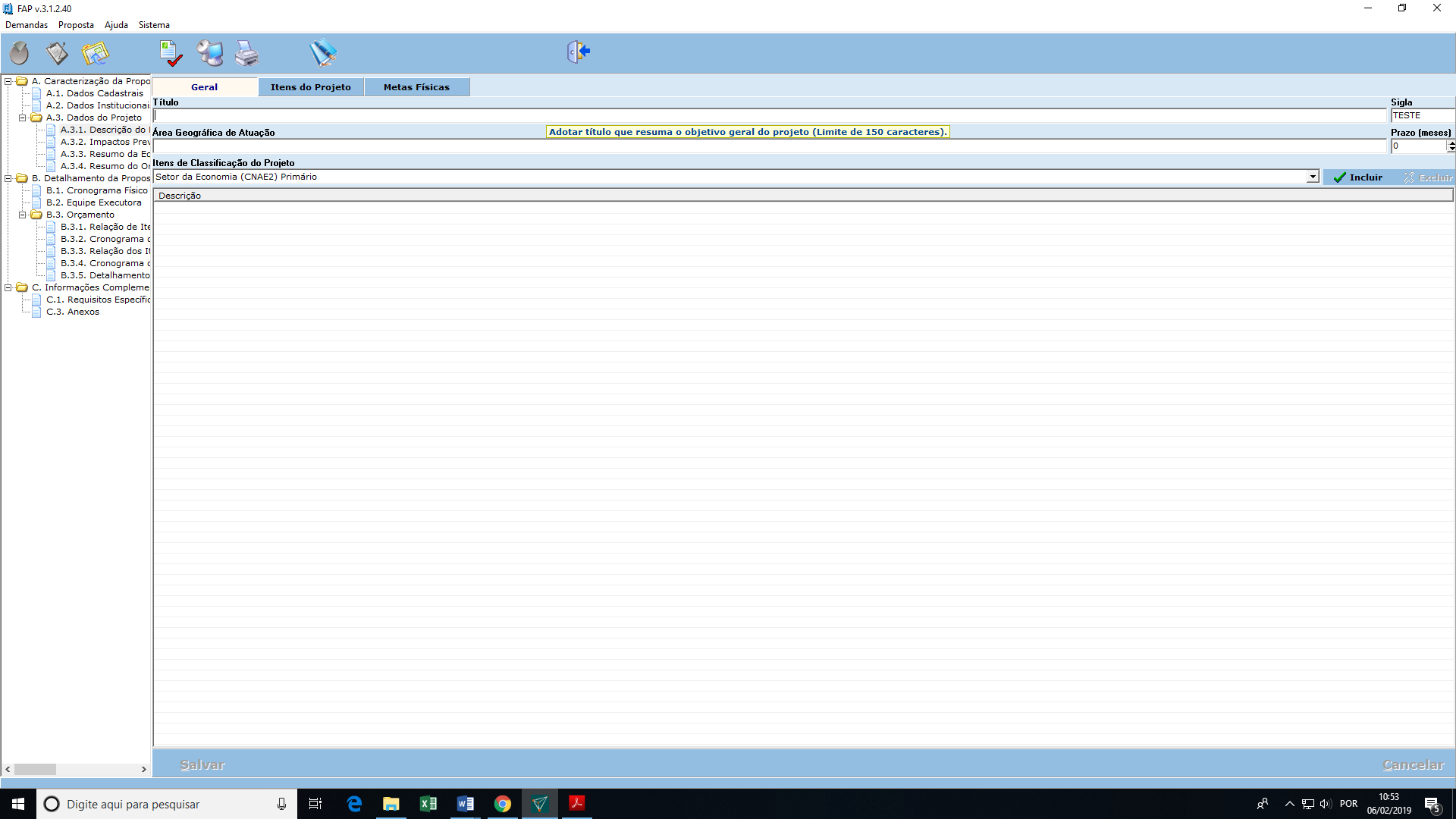 LNI	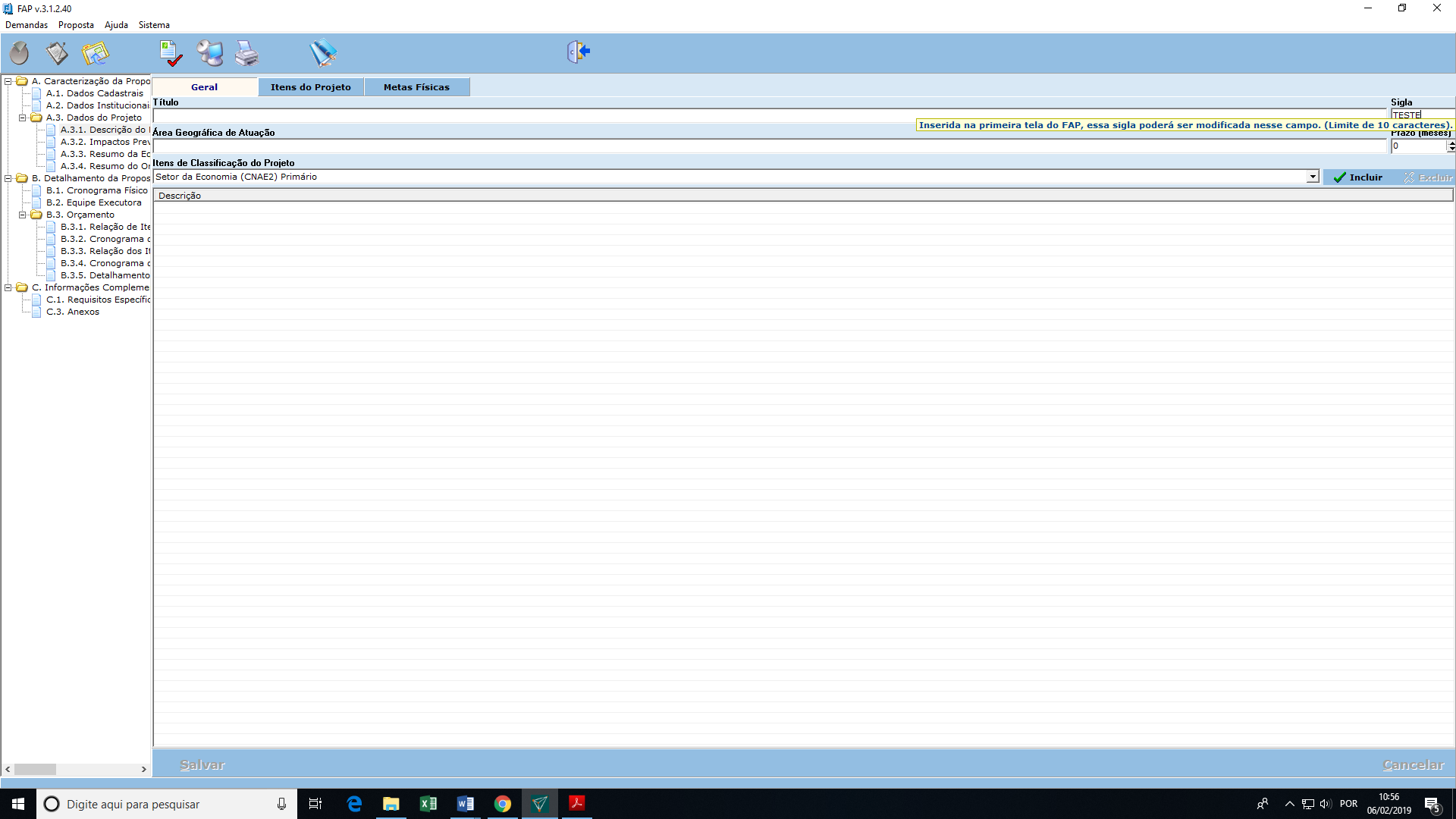 A.3.1.1.3 ÁREA GEOGRÁFICA DA ATUAÇÃO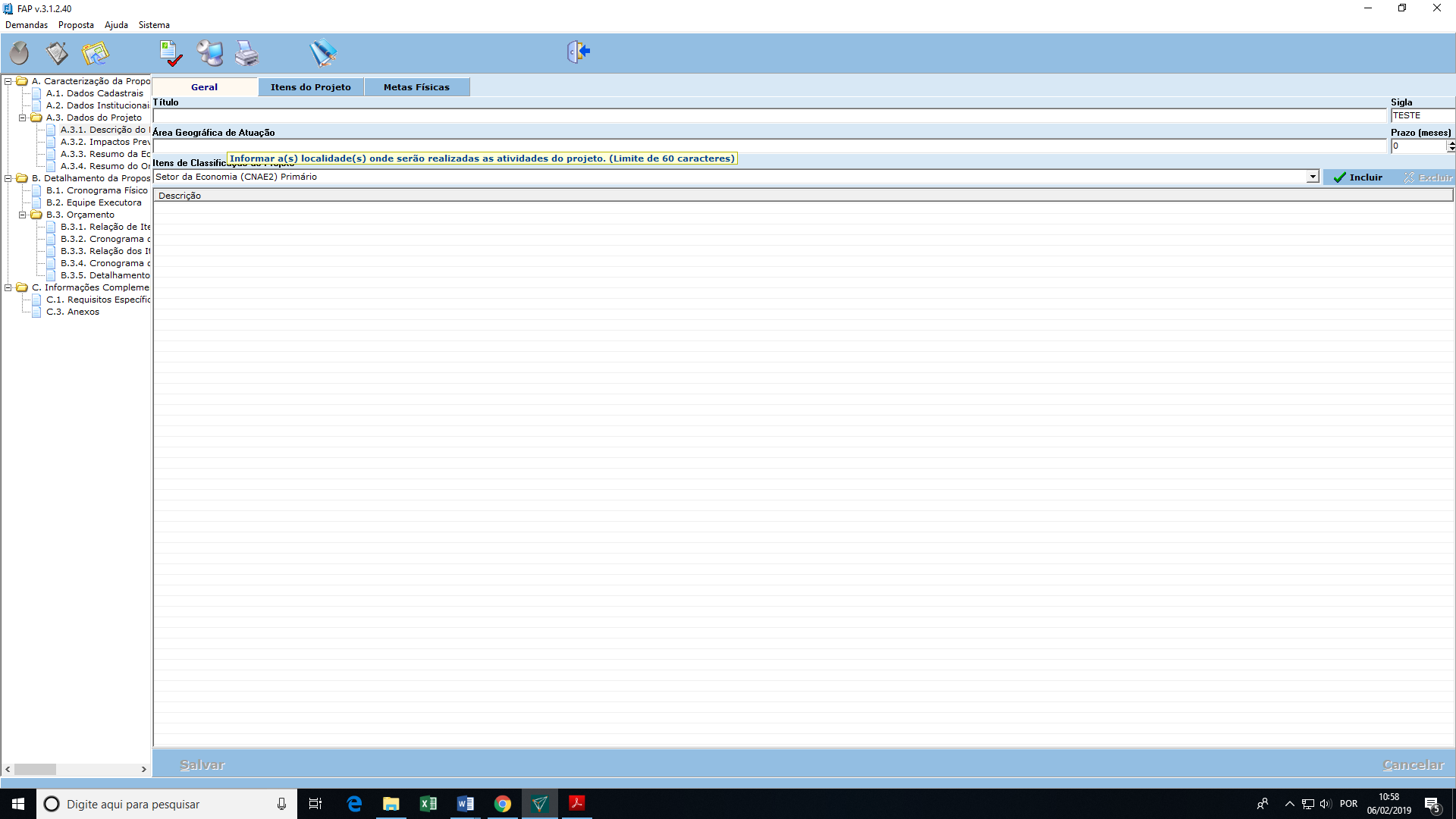 A.3.1.1.4 PRAZO (MESES) 	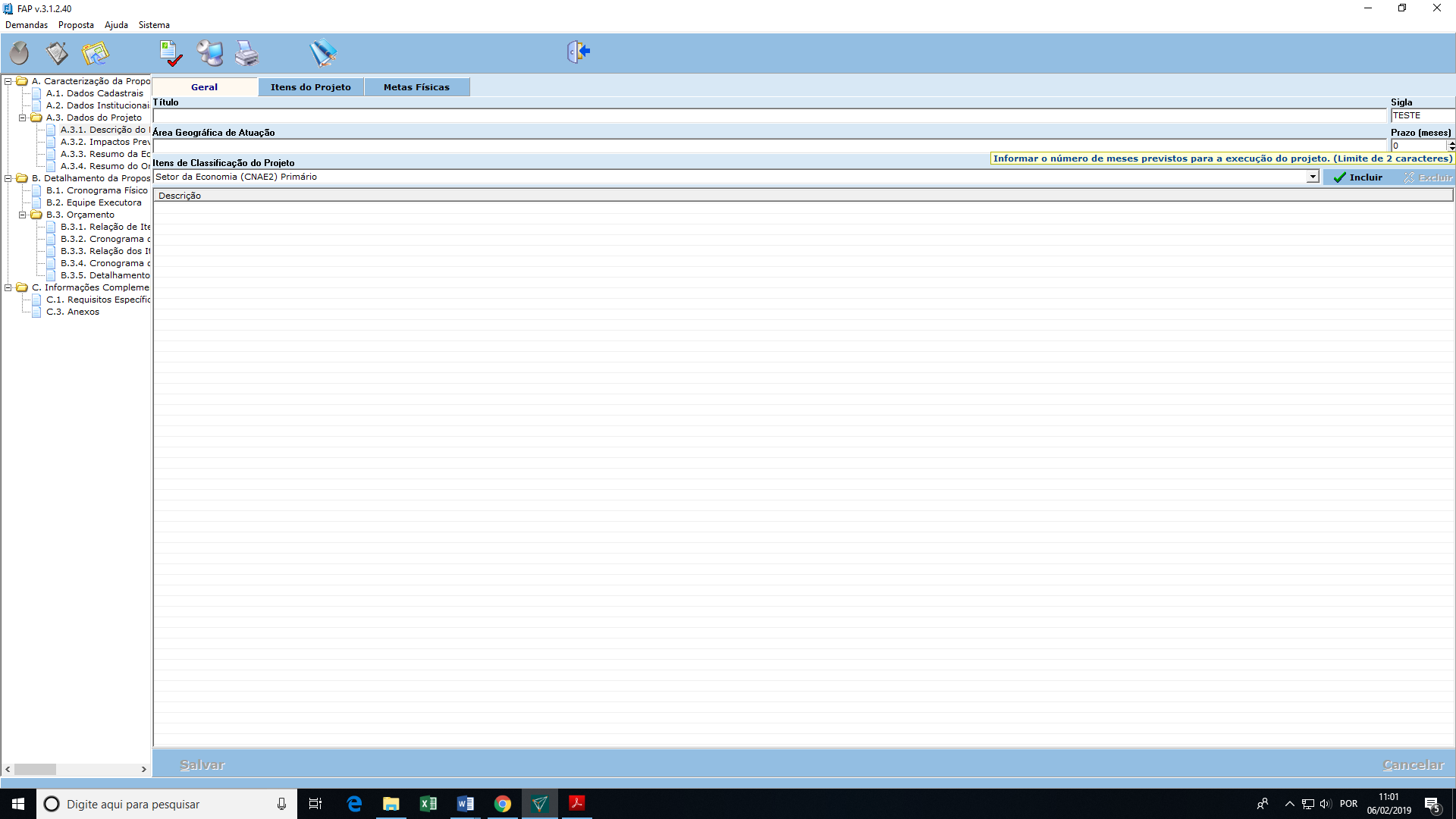 A.3.1.2 GUIA ITENS DE CLASSIFICAÇÃO DO PROJETOA.3.1.2.1 ÁREA/SUBÁREA DO CONHECIMENTO:Escolher conforme as opções abaixo. Deve-se indicar os itens dentro da pasta amarela. É permitido a seleção de mais de uma opção quando necessário para caracterizar a abrangência disciplinar da proposta. 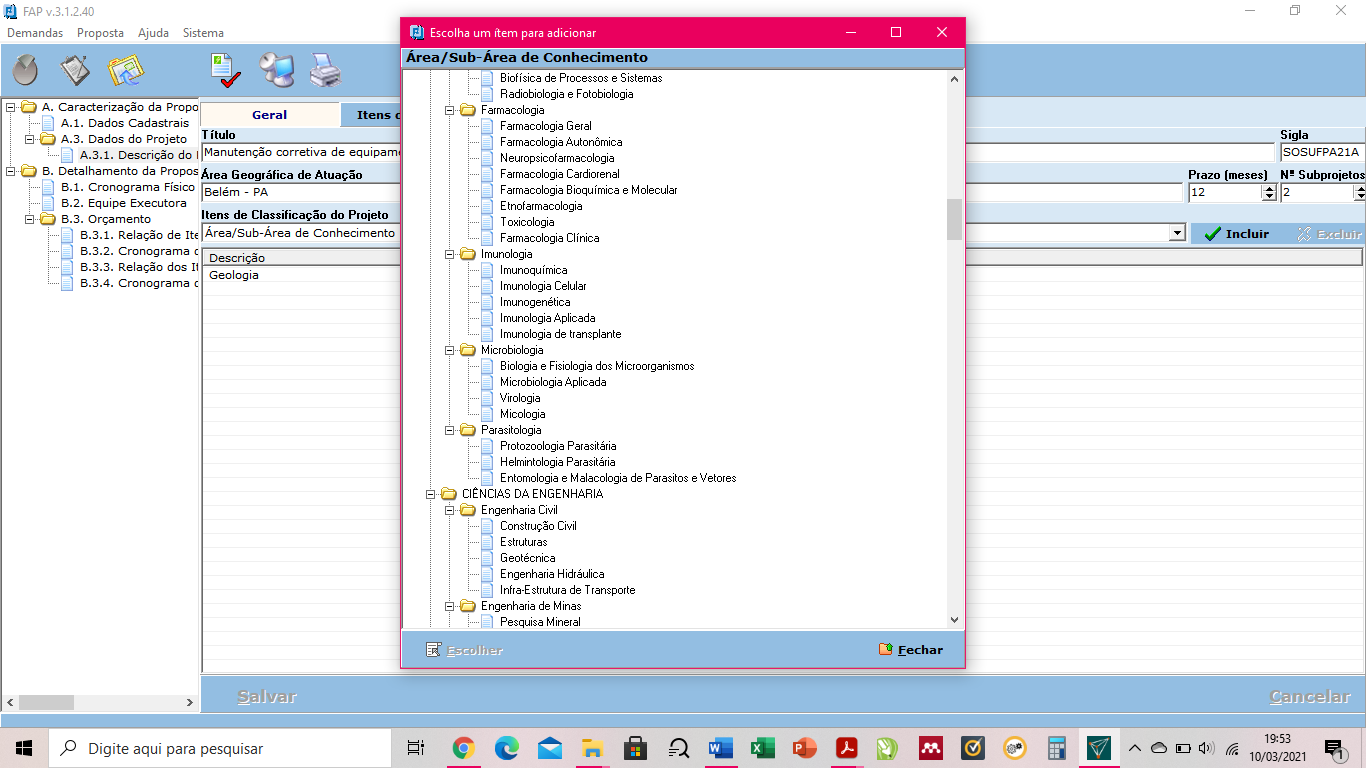 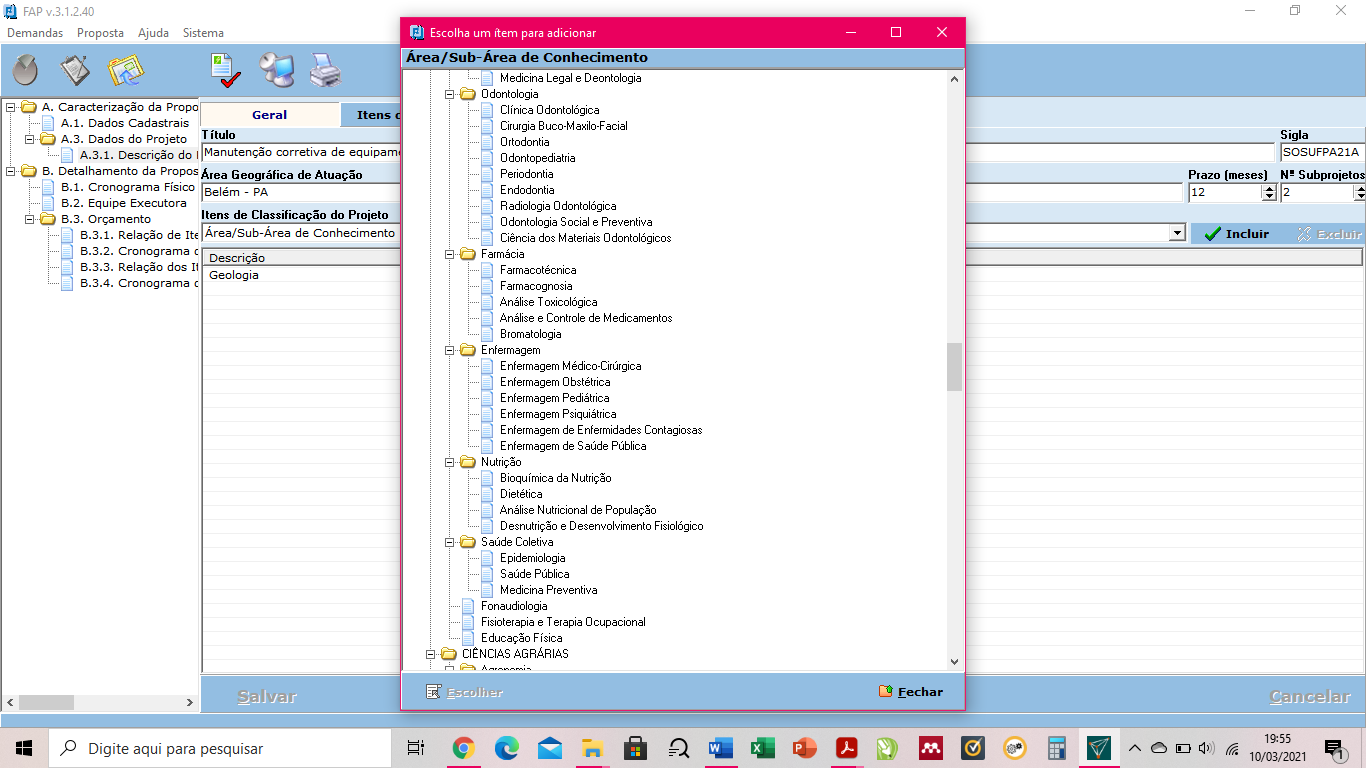 A.3.1.3 GUIA ITENS DO PROJETOA.3.1.3.1 OBJETIVO GERAL: LIMITE DE CARACTERES: 1.200 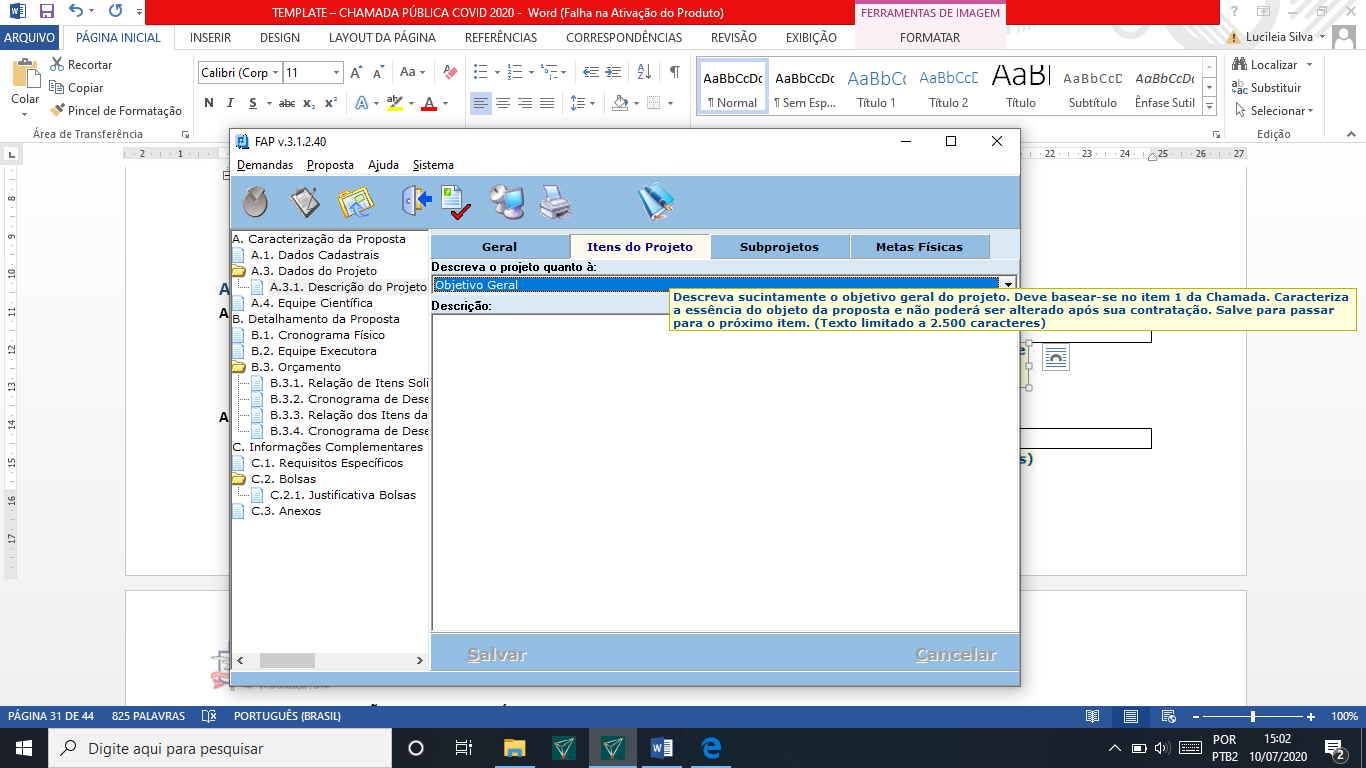 A.3.1.3.2 PALAVRAS-CHAVE: 3 A 6 PALAVRASA.3.1.3.3 JUSTIFICATIVA RESUMIDA 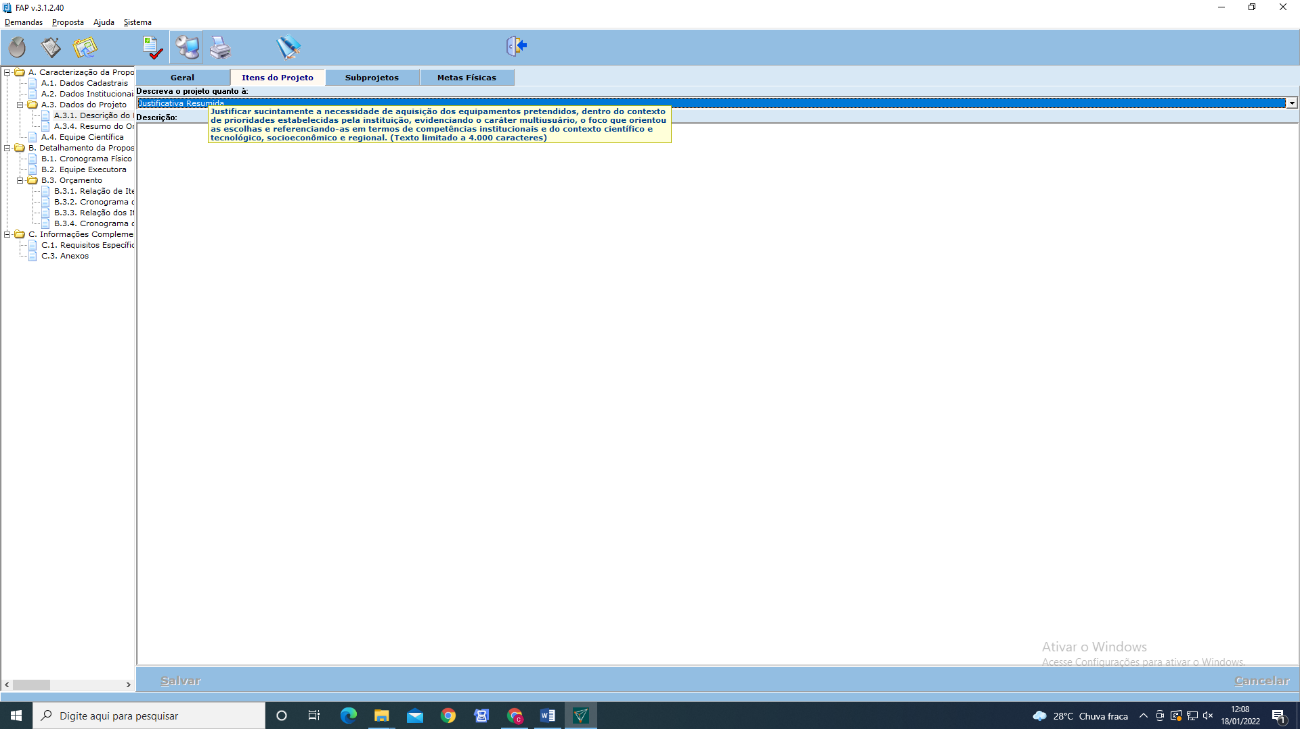 A.3.1.3.4 MECANISMOS GERENCIAIS DE EXECUÇÃO: 2000 CARACTERES 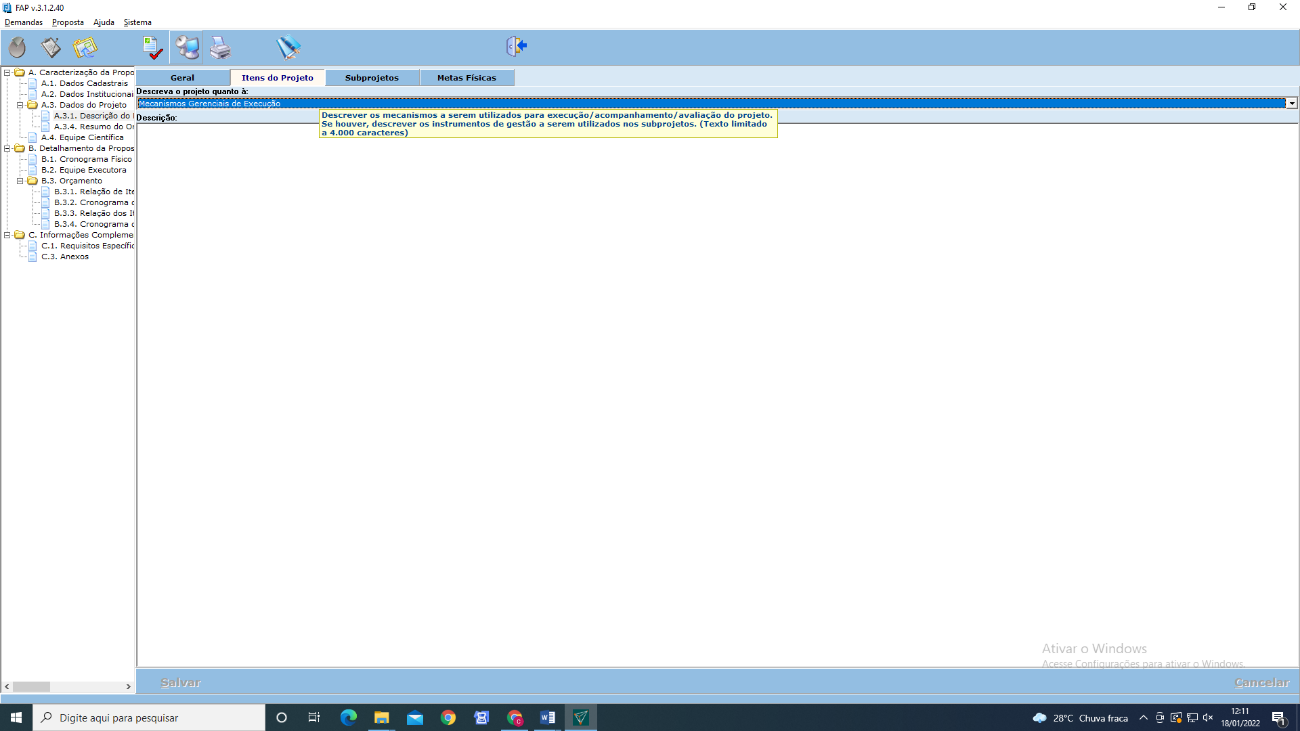 A.3.1.4 GUIA SUBPROJETOSA.3.1.4.1 TÍTULO DO SUBPROJETO. LIMITE DE CARACTERES: 170A.3.1.4.2 SIGLA LIMITE DE CARACTERES: 10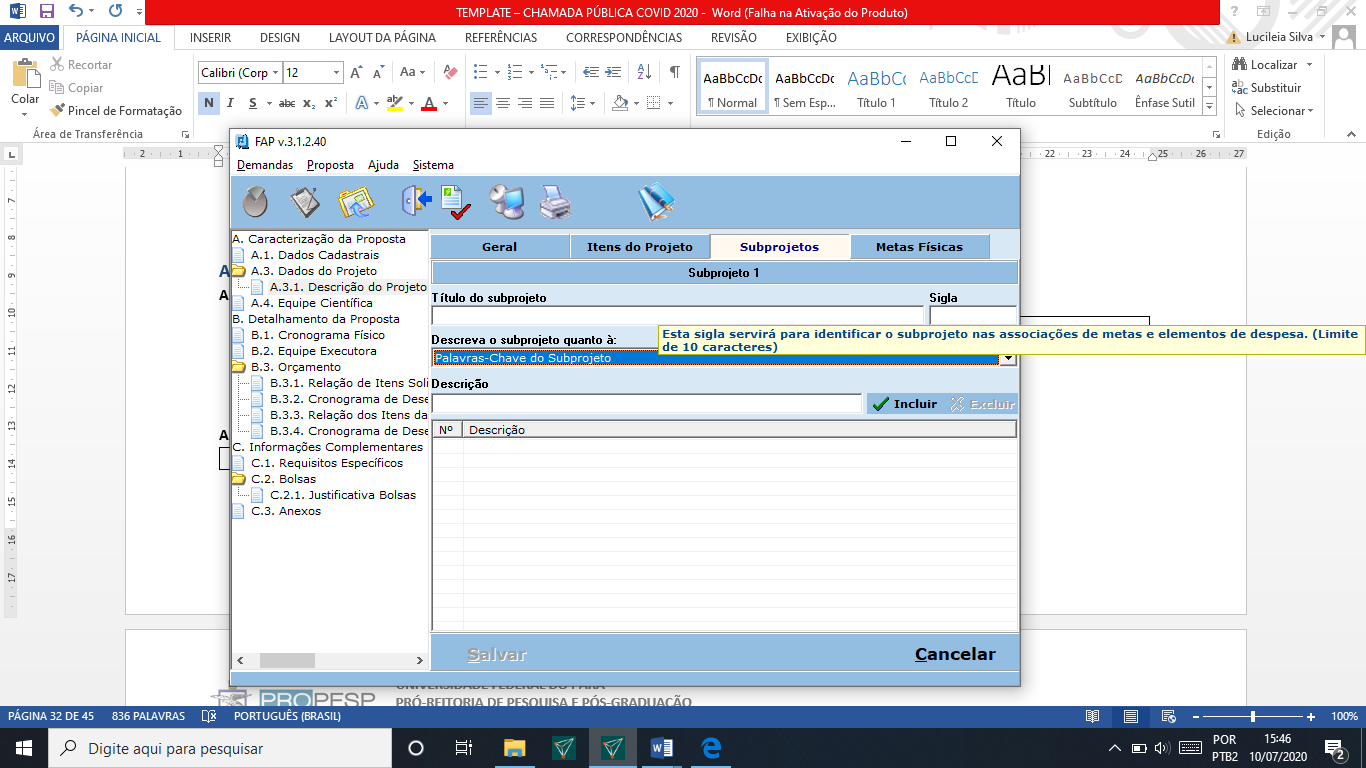 A.3.1.4.3 DESCREVA O SUBPROJETO QUANTO À:A.3.1.4.3.1 OBJETIVO LIMITE DE CARACTERES: 7.000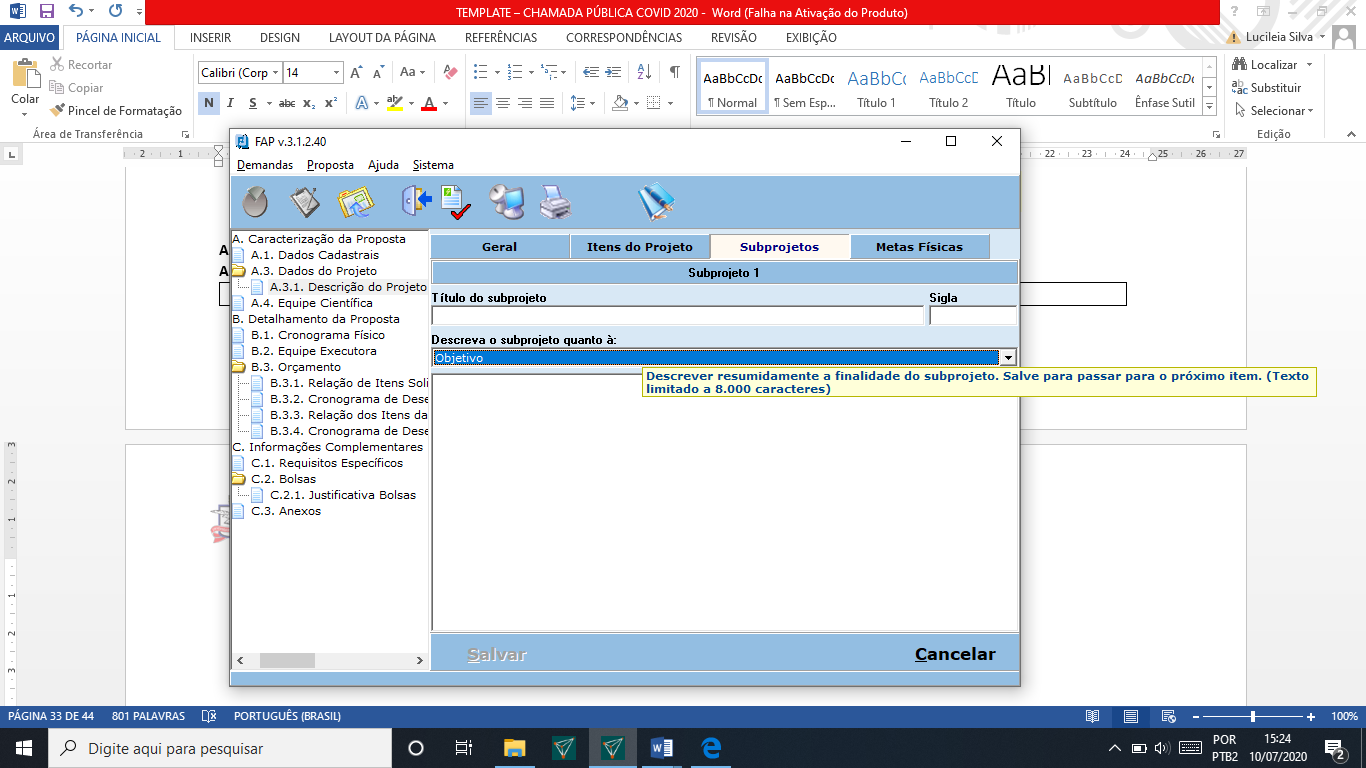 A.3.1.4.3.2 MÉRITO E ABRANGÊNCIA LIMITE DE CARACTERES: 8000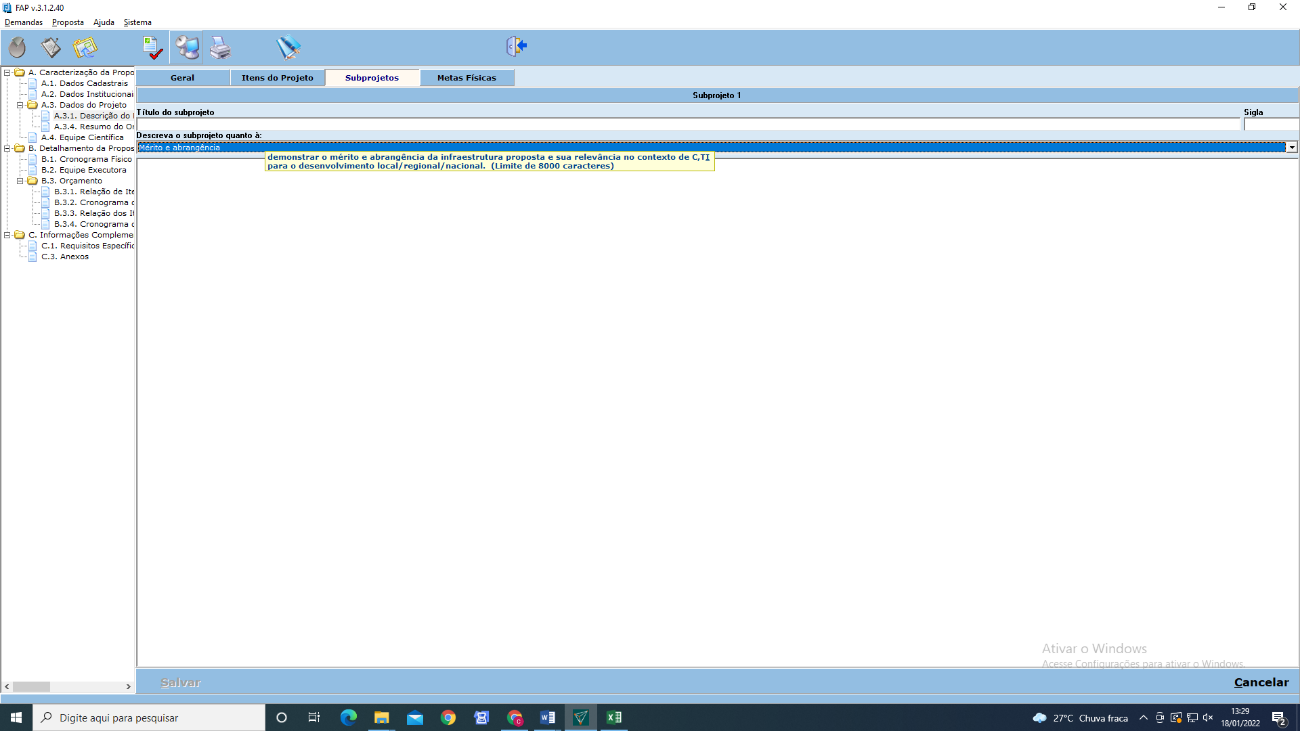 A.3.1.4.3.3 LABORATÓRIO A SER APOIADO.  LIMITE DE CARACTERES: 2500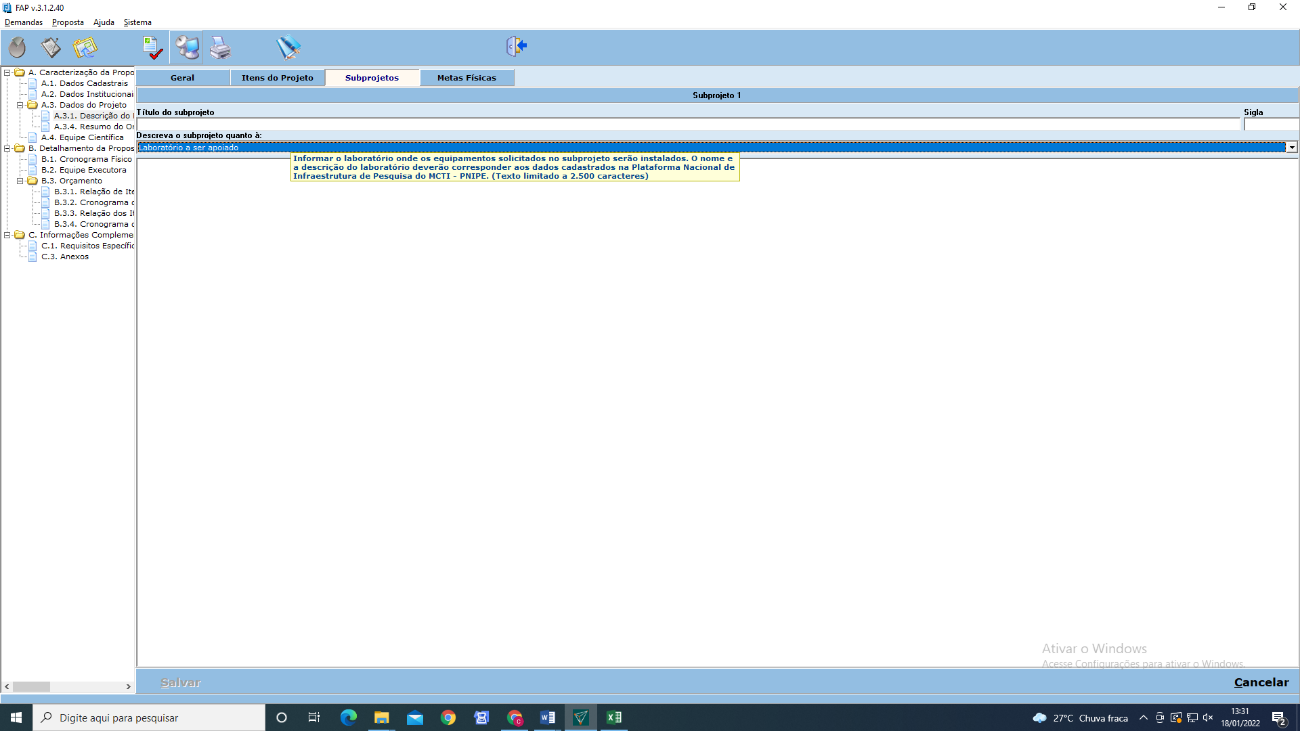 A.3.1.4.3.4 RELEVÂNCIA DO EQUIPAMENTO LIMITE DE CARACTERES: 1800Relevância do equipamento para o avanço das pesquisas na referida área do conhecimento A.3.1.4.3.5 ALINHAMENTO ÀS ÁREAS PRIORITÁRIAS DO MCTI LIMITE DE CARACTERES: 2500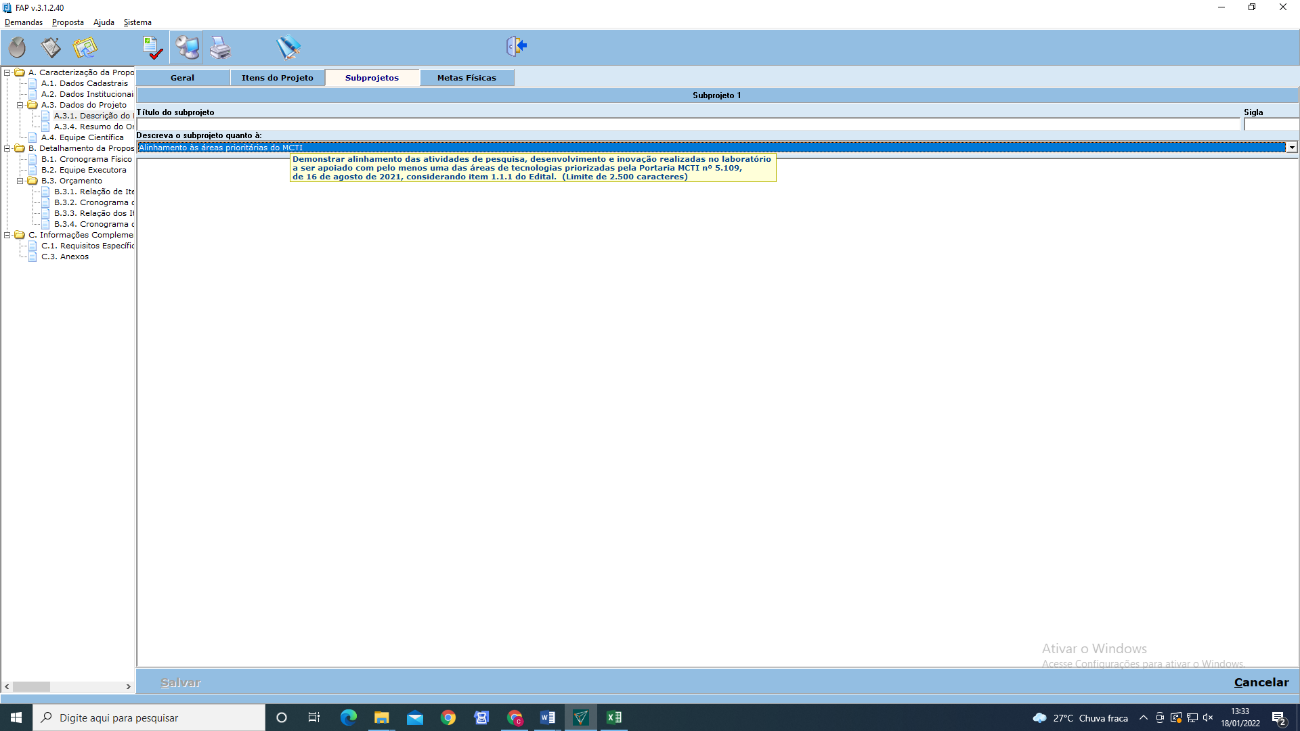 A.3.1.4.3.6 EQUIPE CIENTÍFICA LIMITE DE CARACTERES: 7000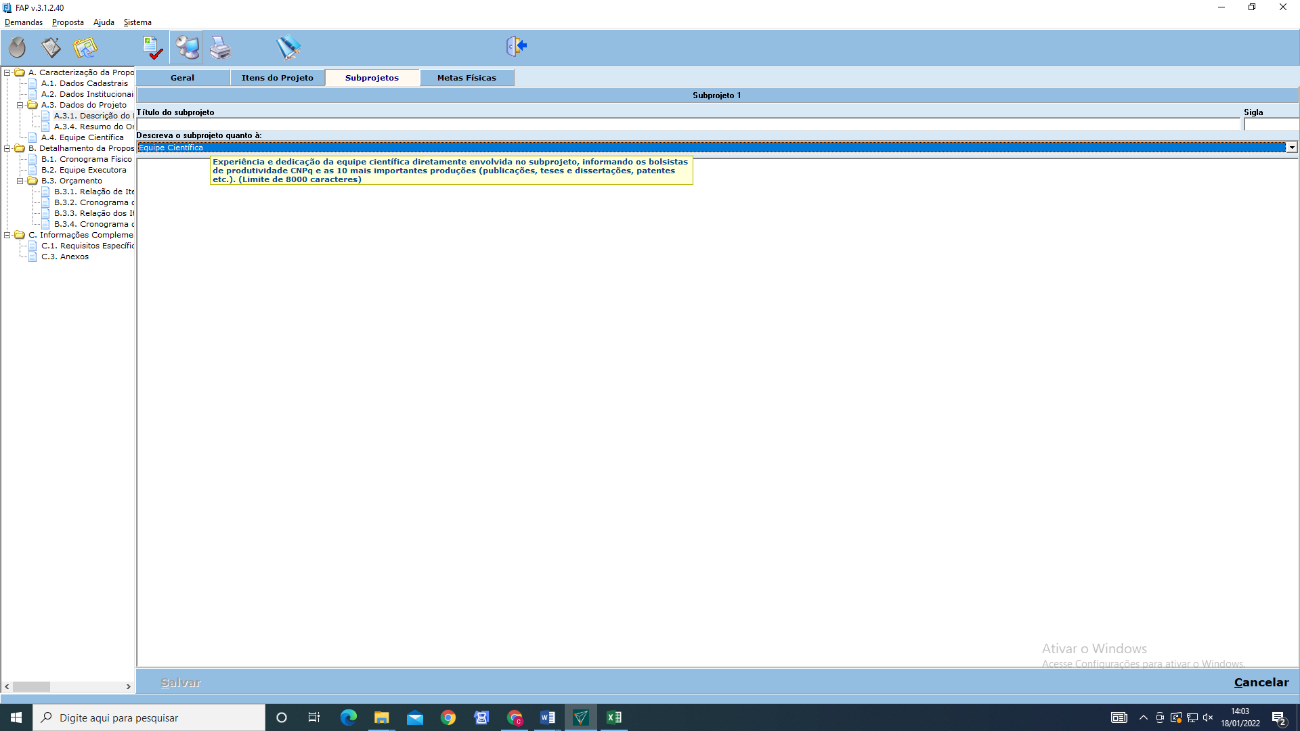 A.3.1.4.3.7 UTILIZAÇÃO MULTIUSUÁRIA DO EQUIPAMENTO LIMITE DE CARACTERES: 4000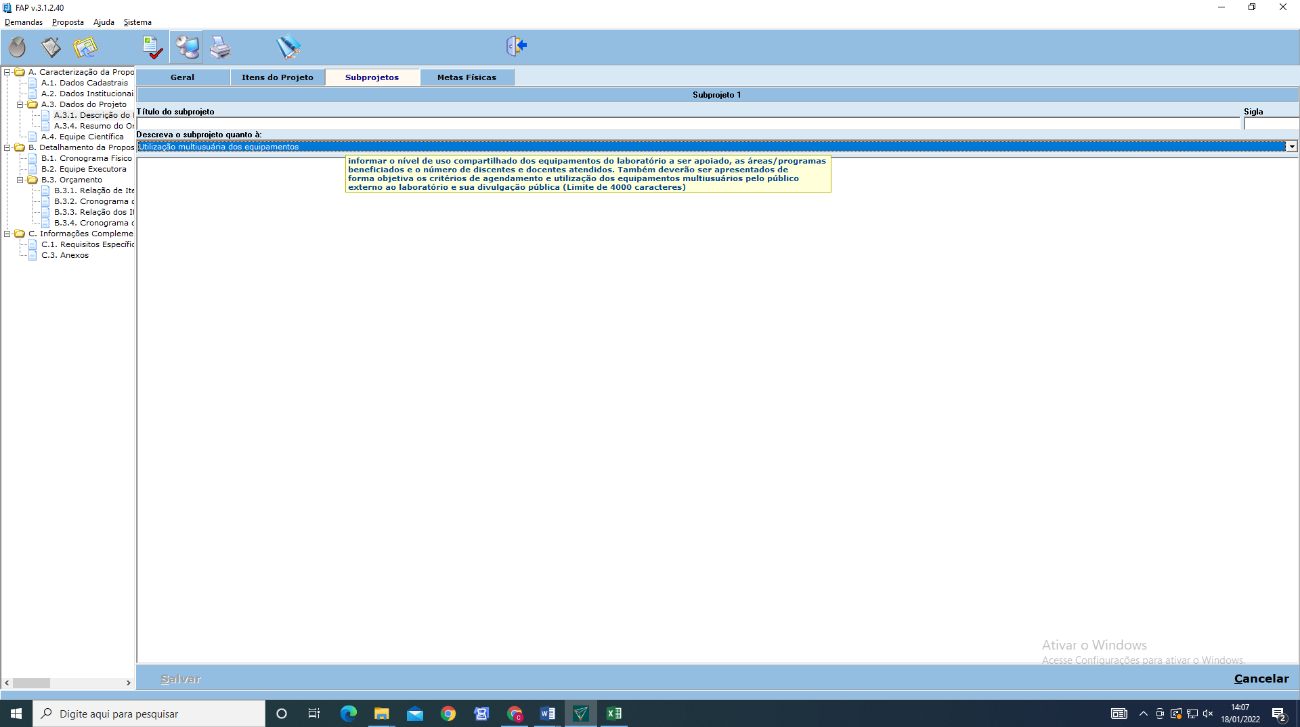 A.3.1.4.3.8 RESULTADOS E IMPACTOS ESPERADOS LIMITE DE CARACTERES: 8000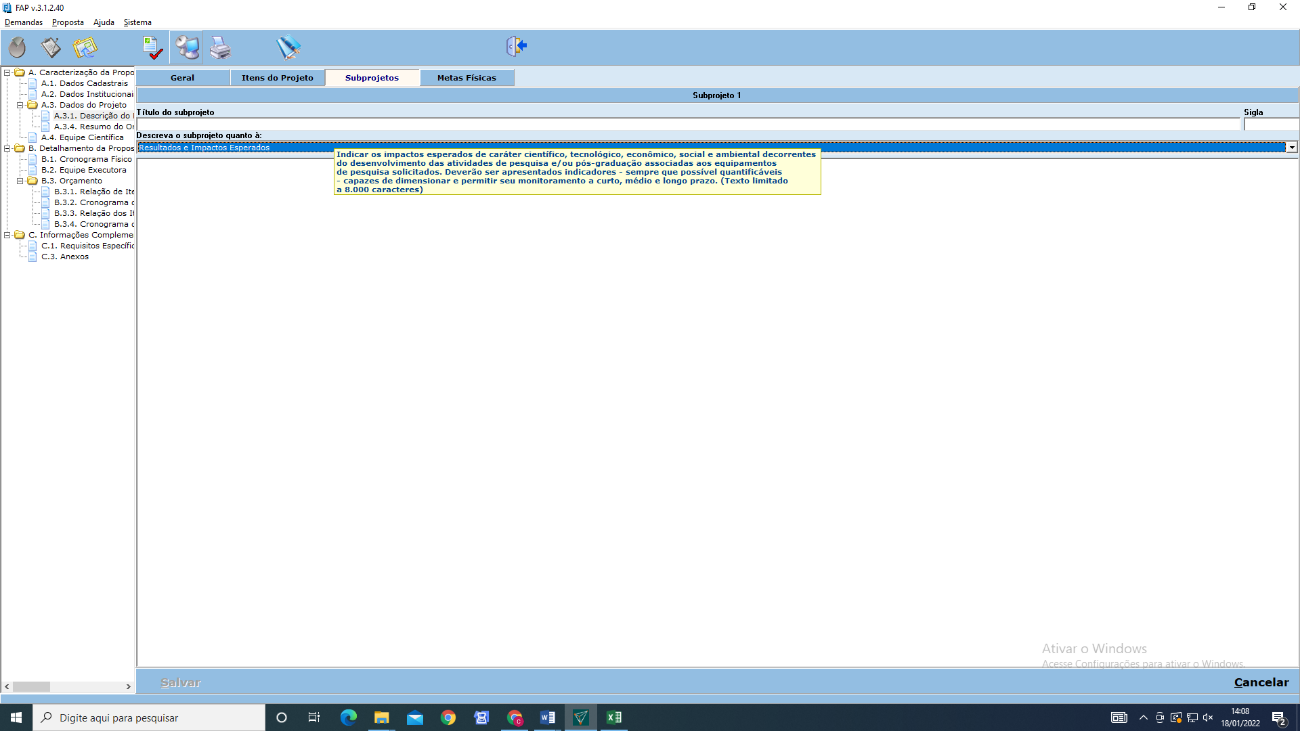 A.3.1.3.9 PALAVRAS-CHAVE: A.3.1.3.10 RESUMO DO ORÇAMENTO LIMITE DE CARACTERES: 12.000OBS: O valor máximo solicitado por cada Subprojeto deverá ser de até R$ 2.500.000,00 (dois milhões e quinhentos mil reais). Lembrando que nesse valor devem estar inclusos 5% do DOACI - FADESP (5% do valor total do Subprojeto) e 20% das Despesas de importação (quando houver).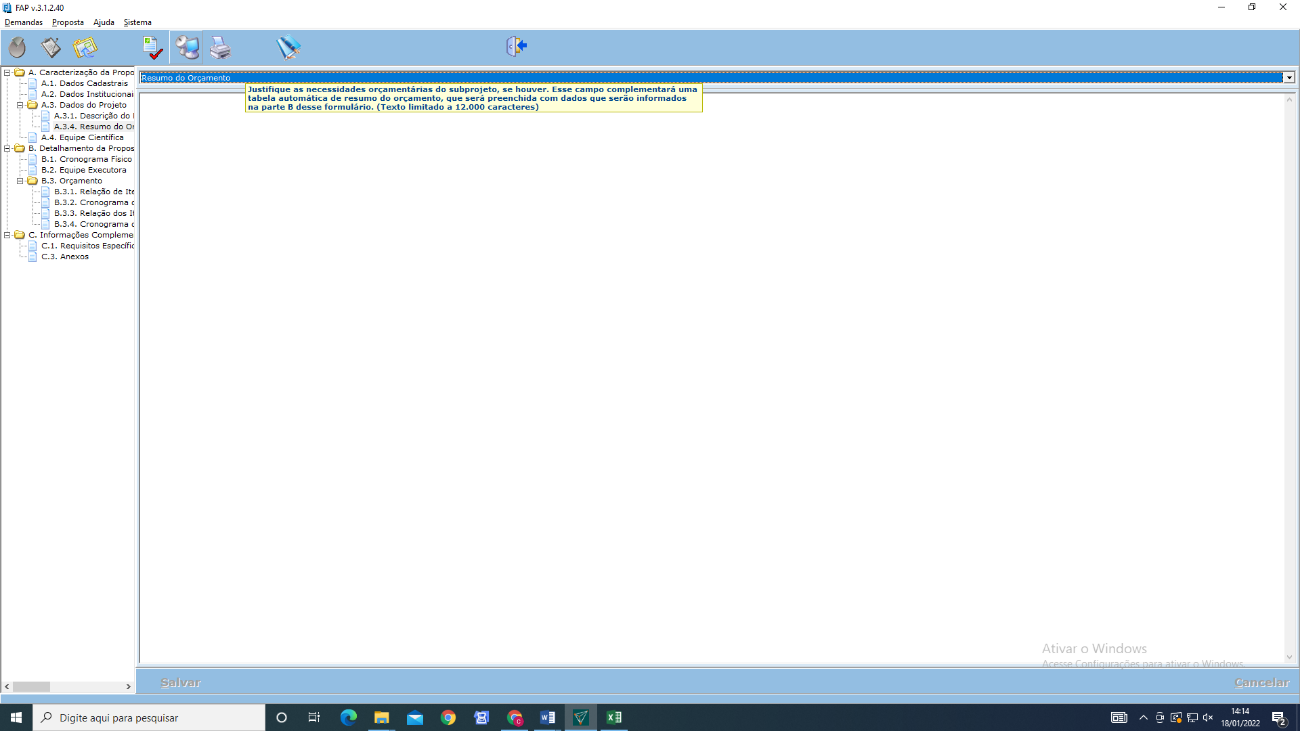 A.3.1.3.11 EQUIPE CIENTÍFICA Relacione, no máximo, 10 (dez) pesquisadores por subprojeto, especialmente doutores.A.3.1.5 GUIA METAS FÍSICASA.3.1.5.1 DESCRIÇÃO DAS METAS FÍSICASNúmero livre de metas físicas e texto limitado a 120 caracteres/meta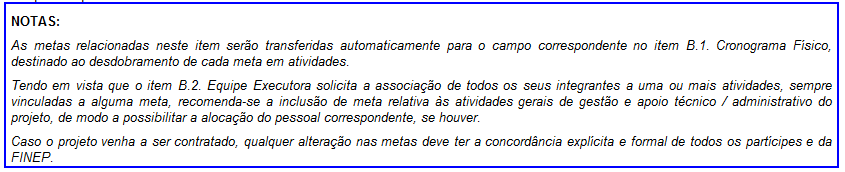 A.4 DIAGNÓSTICO INSTITUCIONAL (descrever de forma sucinta as vocações e competências, sua disponibilidade de recursos humanos e materiais, suas atividades de pós-graduação e/ou pesquisa, o estágio atual do desenvolvimento da pesquisa e sua inserção no contexto de CTI, em consonância dos desafios da sociedade brasileira). LIMITE DE CARACTERES: 8.000A.5 INFRAESTRUTURA FÍSICA (Informar as principais instalações e equipamentos de pesquisa disponíveis, destacando suas atuais condições). LIMITE DE CARACTERES: 3.000B. DETALHAMENTO DA PROPOSTAB.1 CRONOGRAMA FÍSICO	B.1.1 PRIMEIRA META FÍSICAB.1.1.1 META FÍSICA Indicar a meta física incluída no item A.3.1.5.1 B.1.1.2 ATIVIDADE. LIMITE DE CARACTERES: 130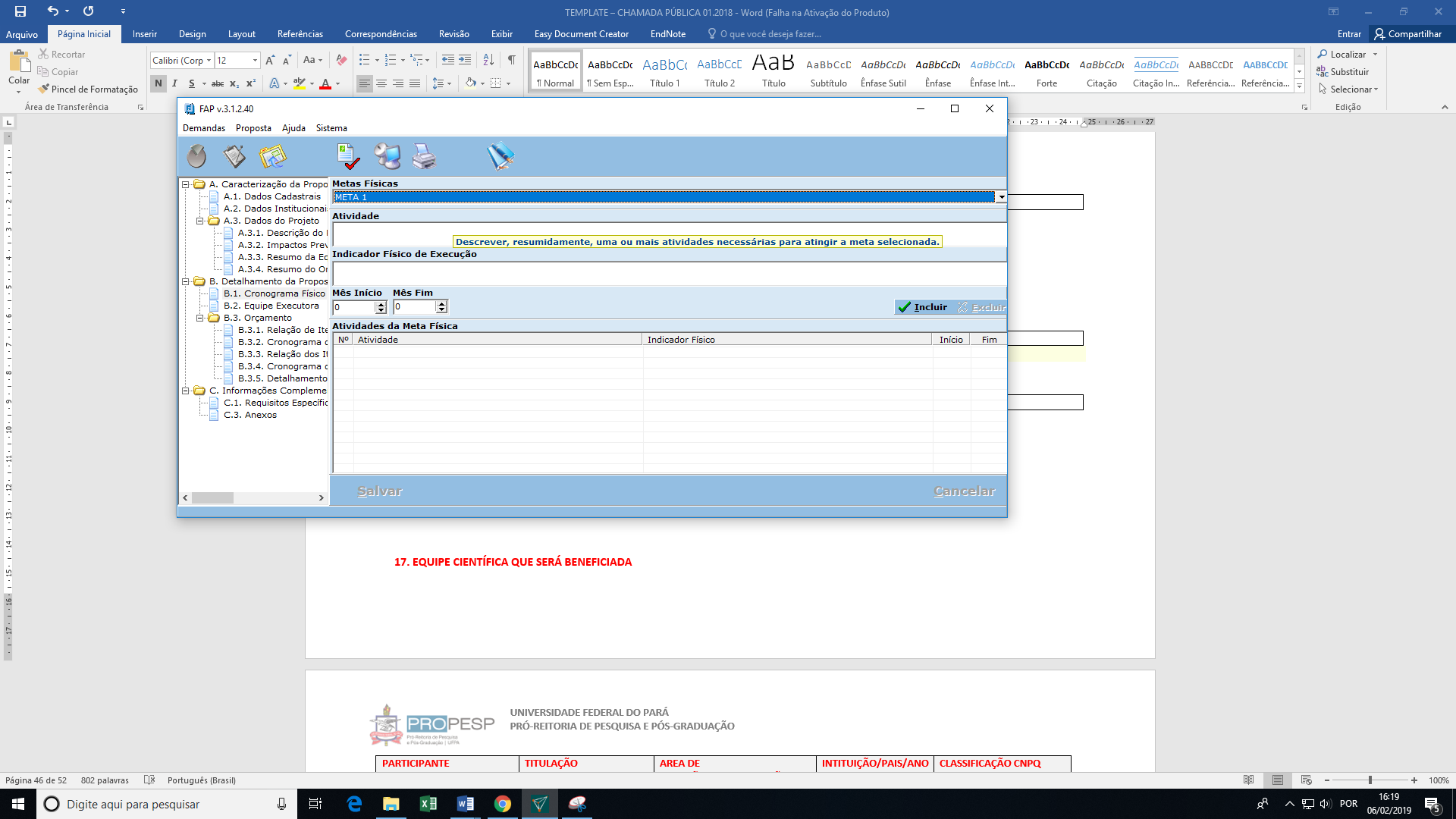 B.1.1.3 INDICADOR FÍSICO DE EXECUÇÃO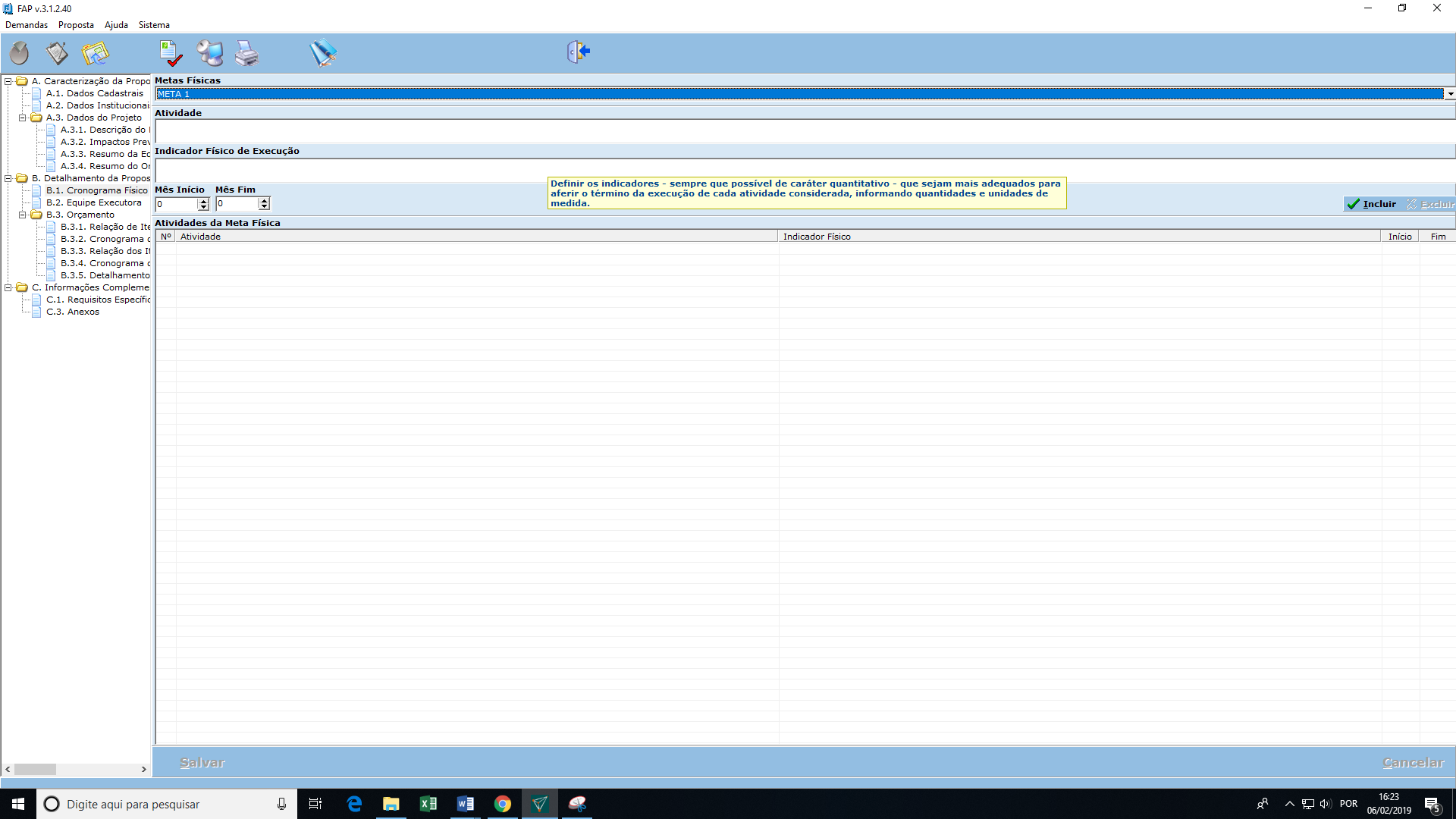 B.1.1.4 MÊS INÍCIO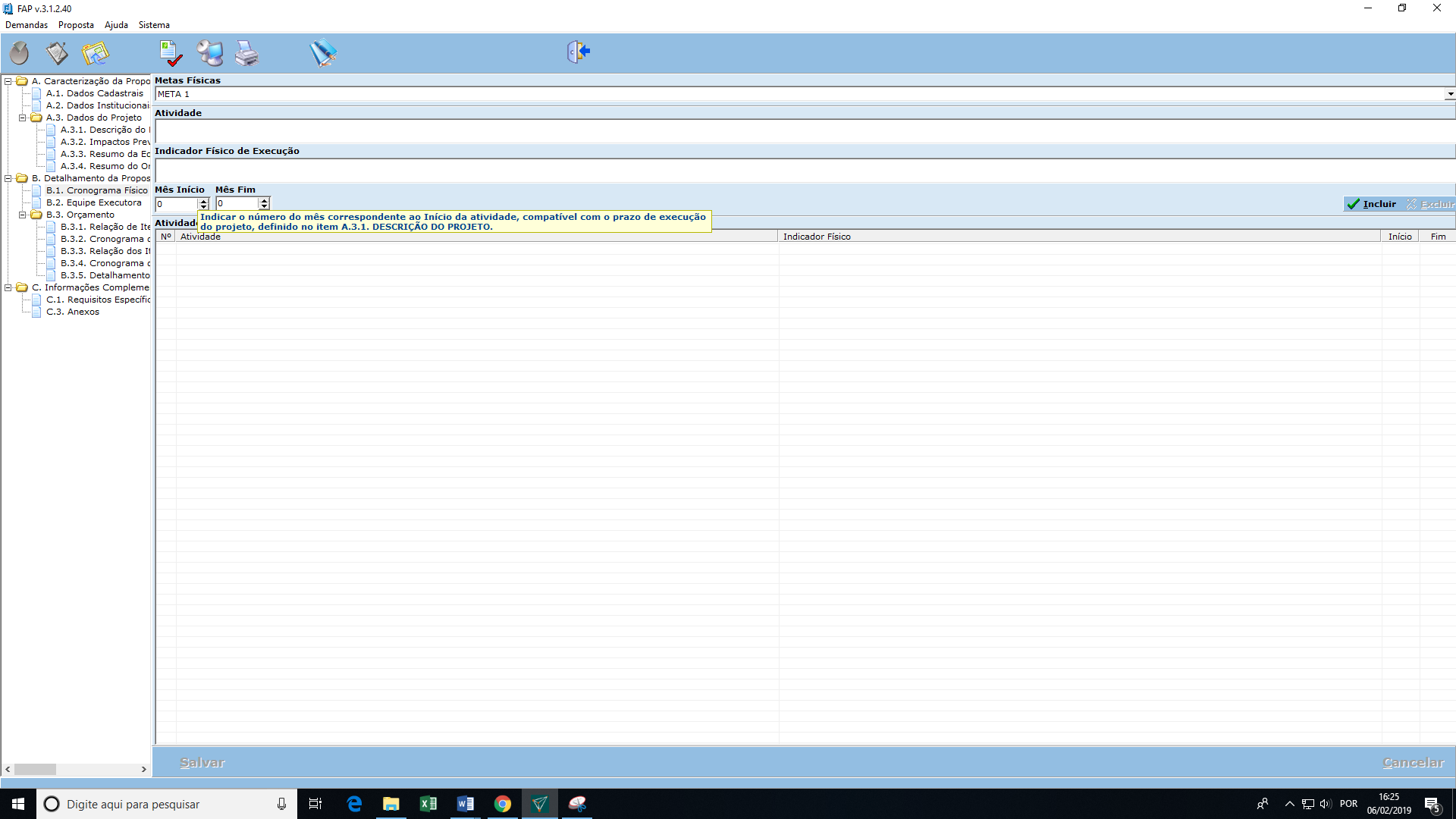 B.1.1.5 MÊS FIM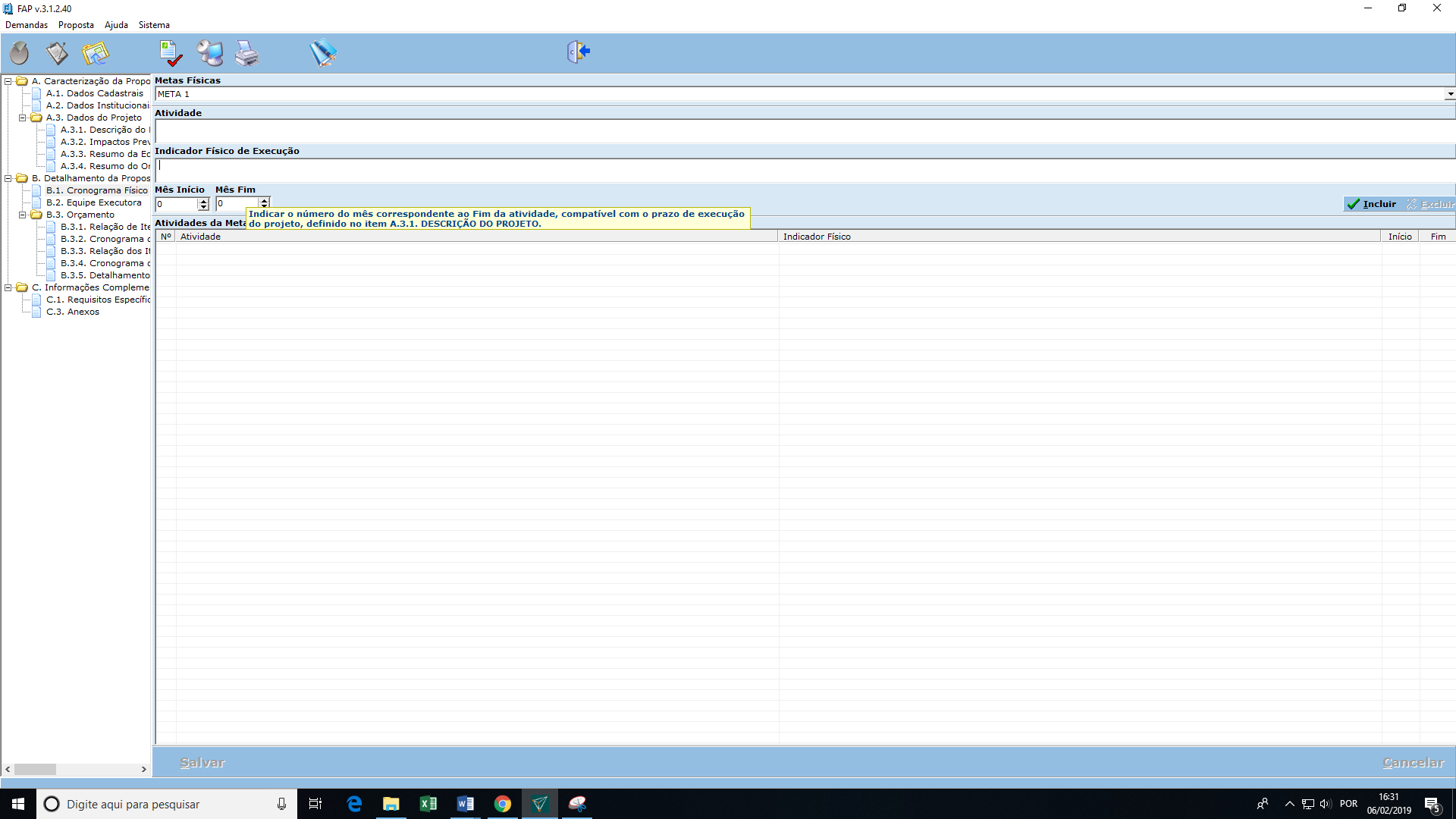 	B.1.2 SEGUNDA META FÍSICAB.1.2.1 META FÍSICA Indicar a meta física incluída no item A.3.1.4.1B.1.2.2 ATIVIDADEB.1.2.3 INDICADOR FÍSICO DE EXECUÇÃOB.1.2.4 MÊS INÍCIOB.1.2.5 MÊS FIM*CASO TENHAM MAIS METAS FÍSICAS COPIAR E COLAR OS ITENS ACIMA PARA INCLUIR AS INFORMAÇÕES DAS DEMAIS METAS.B.2 EQUIPE EXECUTORAB.2.1 TIPOS DE EQUIPE*CASO TENHAM MAIS PARTICIPANTES NA EQUIPE, COPIAR E COLAR A TABELA ACIMA PARA INCLUIR OS DEMAIS PARTICIPANTES.*CASO TENHAM MAIS PARTICIPANTES NA EQUIPE, COPIAR E COLAR A TABELA ACIMA PARA INCLUIR OS DEMAIS PARTICIPANTES.*CASO TENHAM MAIS PARTICIPANTES NA EQUIPE, COPIAR E COLAR A TABELA ACIMA PARA INCLUIR OS DEMAIS PARTICIPANTES.*CASO TENHA MAIS PARTICIPANTES NA EQUIPE, COPIAR E COLAR A TABELA ACIMA PARA INCLUIR OS DEMAIS PARTICIPANTES.B.3 ORÇAMENTOB.3.1 RELAÇÃO DE ITENS SOLICITADOSOBS: VALOR UNITÁRIO:  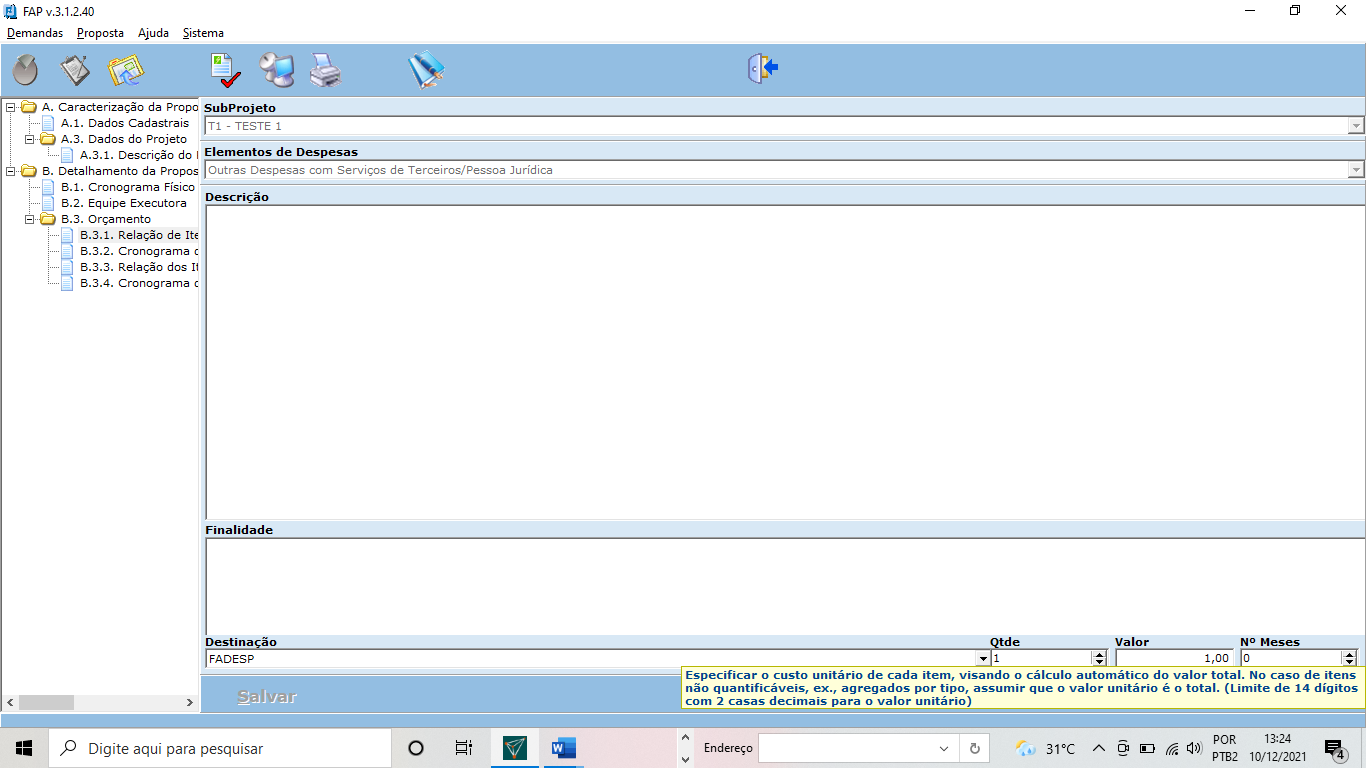 QUANTIDADE: 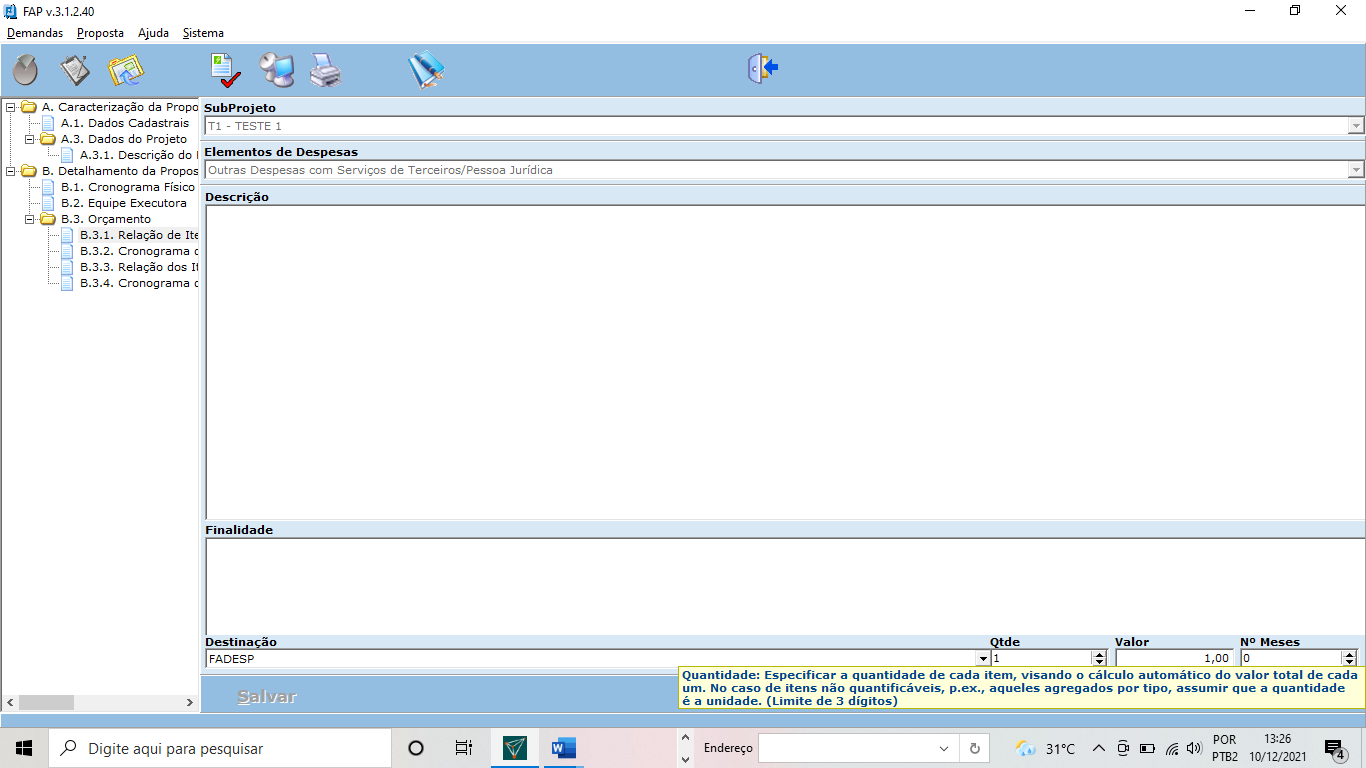 OBS:INSERIR NESSE ELEMENTO DE DESPESA O VALOR RELATIVO AOS 5% DO DOACIQUANTIDADE: 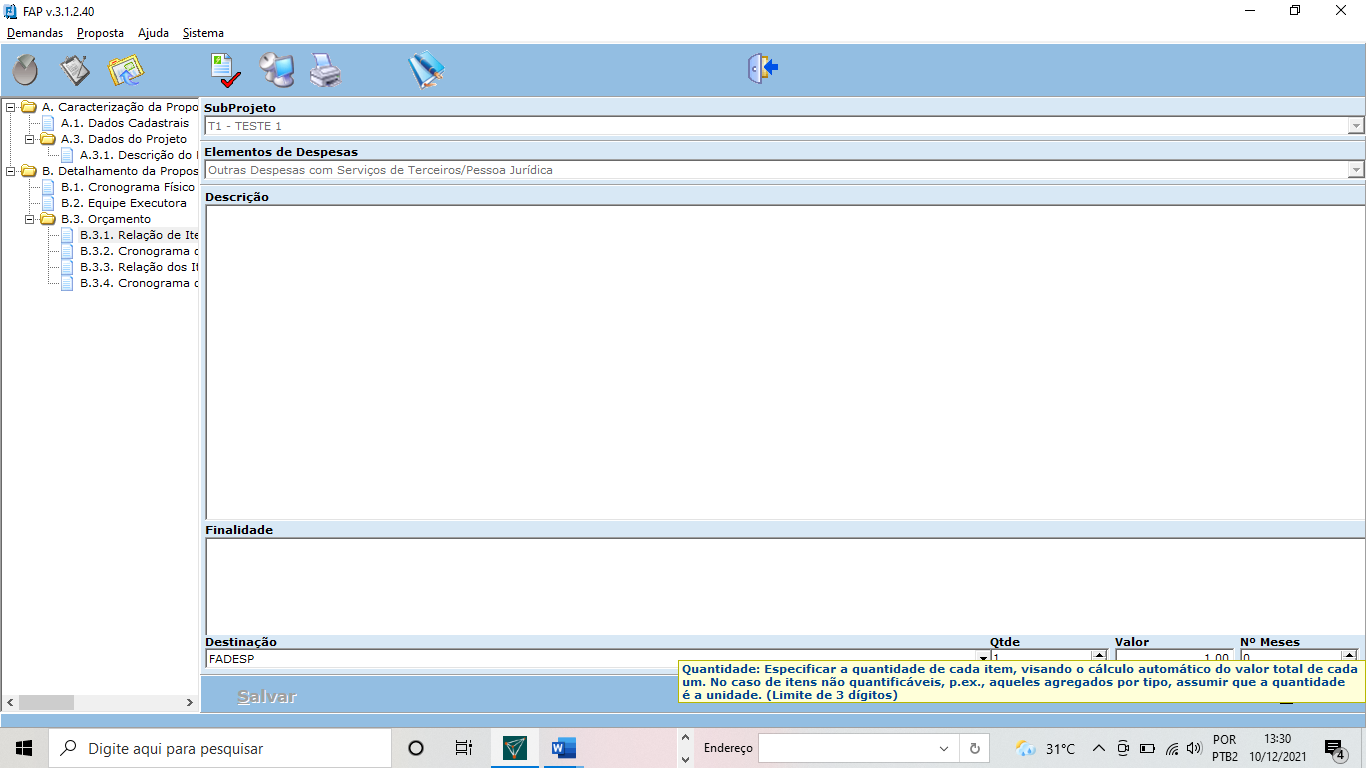 VALOR: 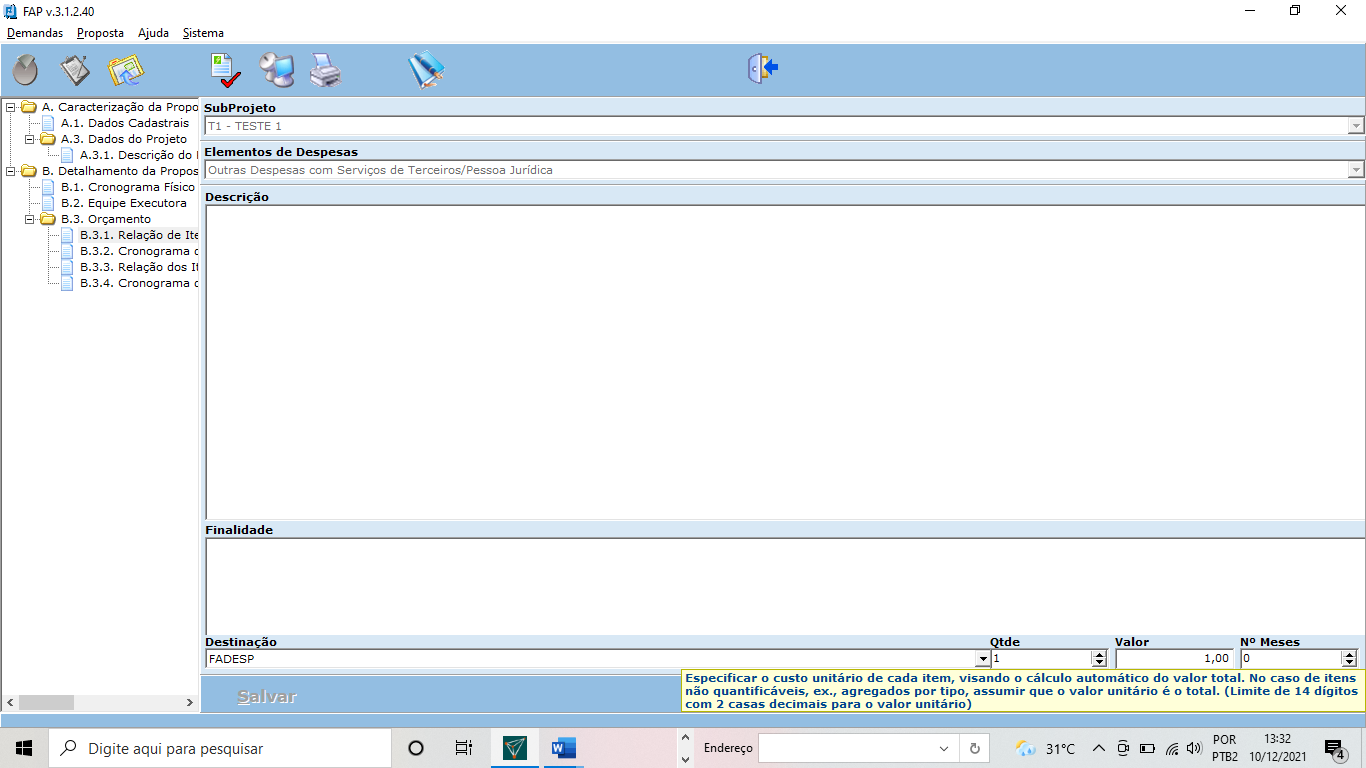 Nº DE MESES:   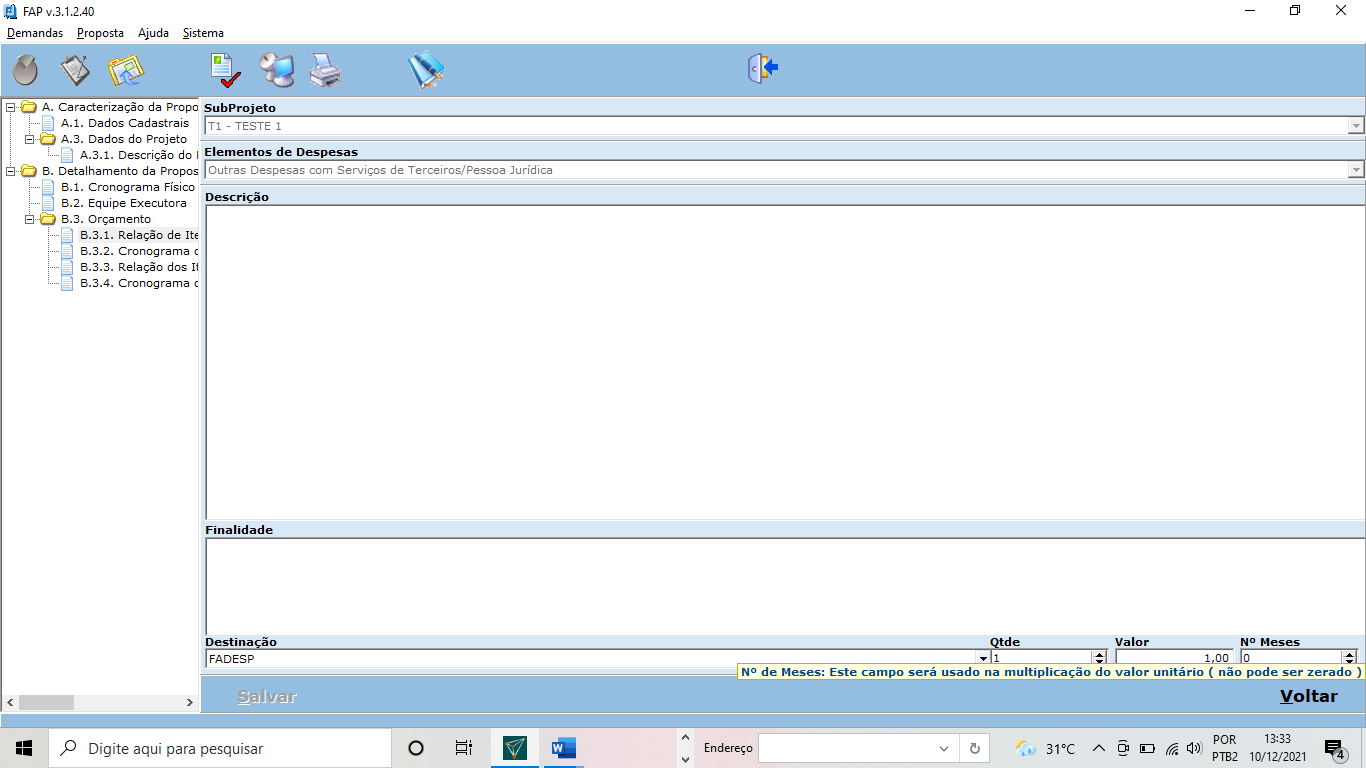 OBS: 20% do valor do material de consumo importadoB.3.3 RELAÇÃO DE ITENS DA CONTRAPARTIDA E DE OUTROS APORTES FINANCEIROS “As propostas apresentadas por ICT federal ou instituição privada sem fins lucrativos, na qualidade de acordante ou convenente, são isentas de contrapartida, nos termos da LDO 2022”. (Item 6.3 do edital) C.1 REQUISITOS ESPECÍFICOS 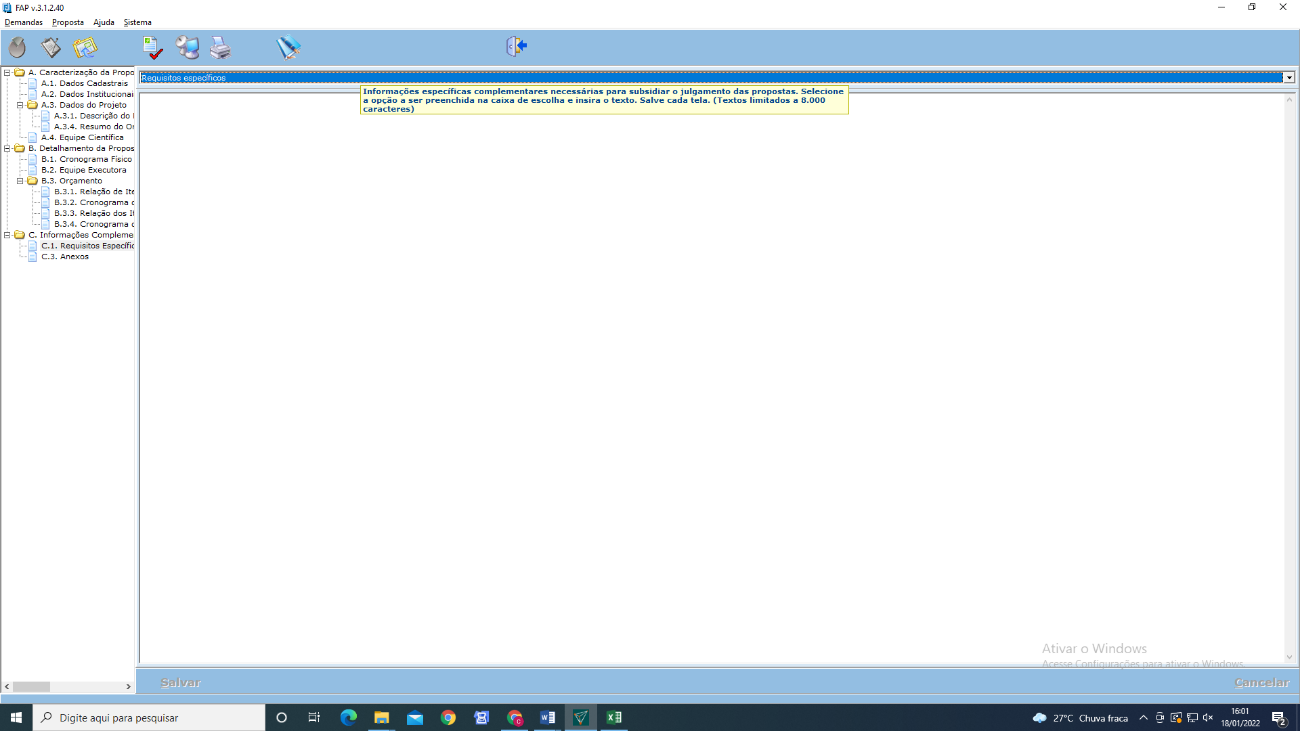 C.3 ANEXOS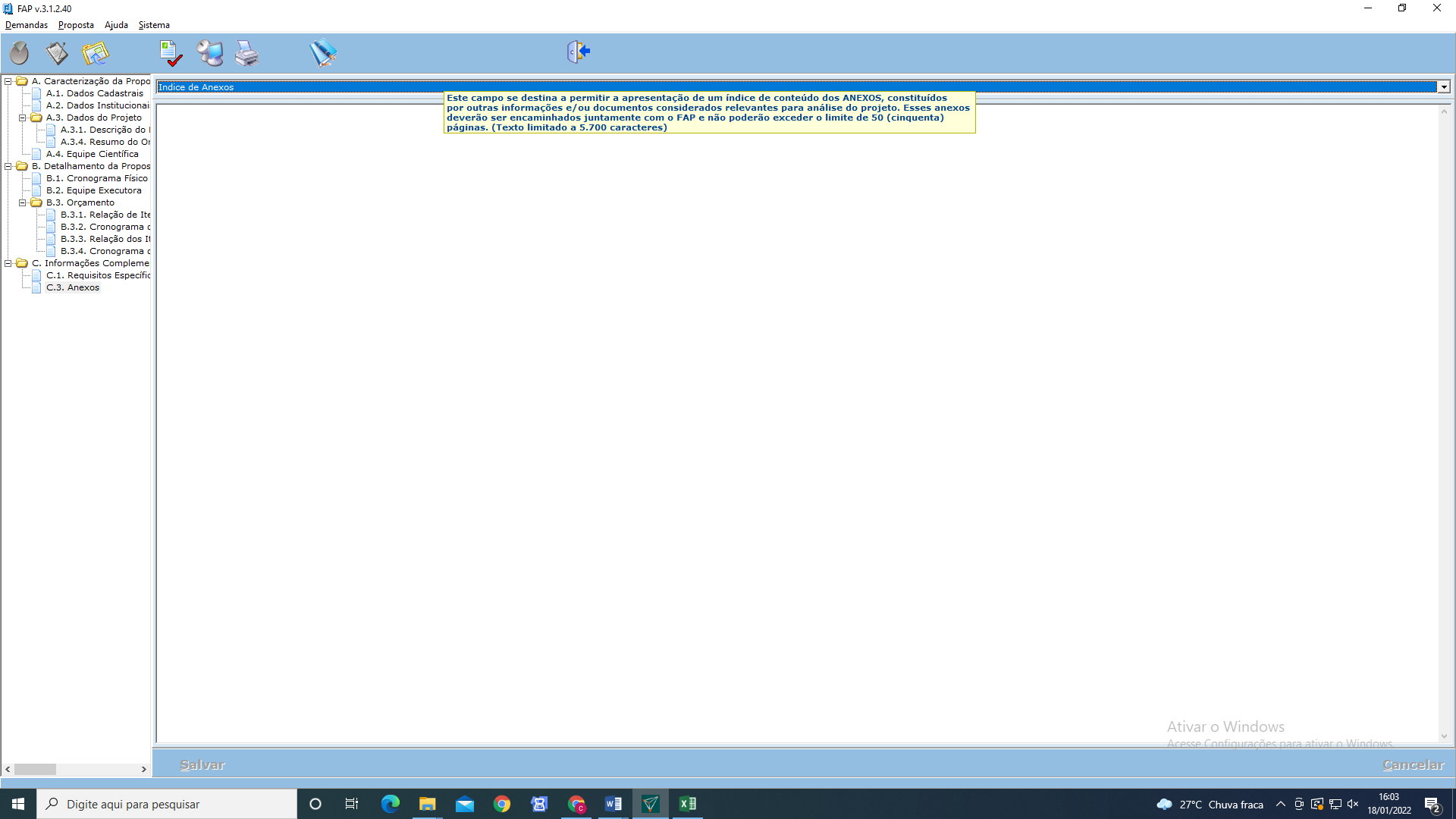 OBSERVAÇÃO:DEVERÃO SER ANEXADOS AO TEMPLATE OS SEGUINTES DOCUMENTOS PARA O ENVIO DA PROPOSTA:(i) para obras/serviços de engenharia: projeto resumido (Anexo III Projeto Resumido – não precisa estar assinado pelos dirigentes das instituições);(ii) para equipamento nacional: apresentação de orçamento;(iii) para equipamento importado: apresentação de proforma;(iv) Cópia da tela de cadastro do laboratório onde serão instalados os equipamentos, na Plataforma Nacional de Infraestrutura de Pesquisa do MCTI, comprovando o cadastro e a fidelidade da nomenclatura e descrições utilizadas (cadastro disponível em https://pnipe.mctic.gov.br).DADOS GERAISDADOS GERAISResponsável pelo preenchimento do Template:Coordenador(a) da proposta:E-mail:Celular:Lotação:Valor total do Subprojeto (DOACI e despesa com importação inclusos):FADESPUFPAPESQUISADOR:TITULAÇÃO:ÁREA DE TITULAÇÃO/ESPECIALIZAÇÃO:INSTITUIÇÃO/PAÍS/ANO:CLASSIFICAÇÃO CNPQ (1A, 1B, 1C, 1D, 2, - )Meta 1: Meta 2: Meta 3: ...Meta 1: APOIO TÉCNICO/ADMINISTRATIVOAPOIO TÉCNICO/ADMINISTRATIVOAPOIO TÉCNICO/ADMINISTRATIVOAPOIO TÉCNICO/ADMINISTRATIVOAPOIO TÉCNICO/ADMINISTRATIVO1NOME1CPF1TITULAÇÃO1AREA DE ATUAÇÃO/ESPECIALIZAÇÃO1INSTITUIÇÃO/PAIS/ANO1INSTITUIÇÃO:UFPAUFPAUFPA1HORAS/SEMANA (Nº de horas dedicadas ao subprojeto)1METAS FÍSICAS E ATIVIDADES (de acordo com o item A.3.1.5.1)1Nº DE MESES:CONSULTORES/PESQ. VISITANTESCONSULTORES/PESQ. VISITANTESCONSULTORES/PESQ. VISITANTESCONSULTORES/PESQ. VISITANTESCONSULTORES/PESQ. VISITANTES1NOME1CPF1TITULAÇÃO1AREA DE ATUAÇÃO/ESPECIALIZAÇÃO1INSTITUIÇÃO/PAIS/ANO1INSTITUIÇÃO:UFPAUFPAUFPA1HORAS/SEMANA (Nº de horas dedicadas ao subprojeto)1METAS FÍSICAS E ATIVIDADES (de acordo com o item A.3.1.5.1)1Nº DE MESES:ESTUDANTES/BOLSISTASESTUDANTES/BOLSISTASESTUDANTES/BOLSISTASESTUDANTES/BOLSISTASESTUDANTES/BOLSISTAS1NOME1CPF1TITULAÇÃO1AREA DE ATUAÇÃO/ESPECIALIZAÇÃO1INSTITUIÇÃO/PAIS/ANO1INSTITUIÇÃO:UFPAUFPAUFPA1HORAS/SEMANA (Nº de horas dedicadas ao subprojeto)1METAS FÍSICAS E ATIVIDADES (de acordo com o item A.3.1.5.1)1Nº DE MESES: PESQUISADORESPESQUISADORESPESQUISADORESPESQUISADORESPESQUISADORES1NOME1CPF1TITULAÇÃO1AREA DE ATUAÇÃO/ESPECIALIZAÇÃO1INSTITUIÇÃO/PAIS/ANO1INSTITUIÇÃO:UFPAUFPAUFPA1HORAS/SEMANA (Nº de horas dedicadas ao subprojeto)1METAS FÍSICAS (de acordo com o item A.3.1.5.1)1Nº DE MESES:ELEMENTOS DE DESPESASEQUIPAMENTO E MATERIAL PERMANENTE IMPORTADODESCRIÇÃOFINALIDADEVALOR UNITÁRIOR$QUANTIDADEELEMENTOS DE DESPESASEQUIPAMENTO E MATERIAL PERMANENTE NACIONALDESCRIÇÃOFINALIDADEVALOR UNITÁRIOR$QUANTIDADEELEMENTOS DE DESPESASOBRAS E INSTALAÇÕESDESCRIÇÃOFINALIDADEVALOR R$ELEMENTOS DE DESPESASOUTRAS DESPESAS COM SERVIÇOS DE TERCEIROS/PESSOA JURÍDICADESCRIÇÃOFINALIDADEQUANTIDADER$VALOR Nº DE MESESELEMENTOS DE DESPESASDESPESAS ACESSÓRIAS DE IMPORTAÇÃODESCRIÇÃOFINALIDADEVALOR UNITÁRIOQUANTIDADEINSTITUIÇÃO (UFPA OU FADESP)ELEMENTOS DE DESPESASEQUIPAMENTO E MATERIAL PERMANENTE NACIONALDESCRIÇÃOFINALIDADEDESTINAÇÃO (UFPA OU FADESP)QUANTIDADEVALOR UNITÁRIOR$ELEMENTOS DE DESPESASEQUIPAMENTO E MATERIAL PERMANENTE IMPORTADODESCRIÇÃOFINALIDADEDESTINAÇÃO (UFPA OU FADESP)QUANTIDADEVALOR UNITÁRIOR$ELEMENTOS DE DESPESASDIÁRIAS (PESSOAL CIVIL OU MILITAR)DESCRIÇÃOFINALIDADEDESTINAÇÃO (UFPA OU FADESP)QUANTIDADEVALOR UNITÁRIOR$ELEMENTOS DE DESPESASDESPESAS ACESSÓRIAS DE IMPORTAÇÃODESCRIÇÃOFINALIDADEDESTINAÇÃO (UFPA OU FADESP)QUANTIDADEVALOR UNITÁRIOR$ELEMENTOS DE DESPESASOUTROS SERVISOS DE TERCEIROS/PESSOA FÍSICAJUSTIFICATIVANOME DO MEMBRO DA EQUIPE EXECUTORAVALOR MENSALR$Nº DE MESESENCARGOSR$ELEMENTOS DE DESPESASPAGAMENTO DE PESSOALJUSTIFICATIVANOME DO MEMBRO DA EQUIPE EXECUTORAVALOR MENSALR$Nº DE MESESELEMENTOS DE DESPESASOUTRAS DESPESAS COM SERVISOS DE TERCEIROS/PESSOA JURÍDICADESCRIÇÃOFINALIDADEDESTINAÇÃO (UFPA OU FADESP)QUANTIDADEVALORR$Nº DE MESES